КОЛЛЕКТИВНЫЙ   ДОГОВОРКОМИМуниципального бюджетного дошкольного образовательного учреждения детский сад  № 18     муниципального образования Успенский районна 2016-2019 гг.с «01» апреля  2016г.   до  «01» апреля  2019г.Принят на общем собрании                                                                                                                          Трудового коллектива                                                                                                              Протокол № 9                                                                                                                           0т «01» апреля 2016 г.1. Общие положения1.1.Настоящий коллективный договор заключен между работодателем  и работниками в лице их представителей и является правовым актом, регулирующим социально-трудовые отношения в муниципальном бюджетном дошкольном образовательном учреждении детский сад  № 18 муниципального образования Успенский район.1.2. Основой для заключения коллективного договора являются: Трудовой кодекс Российской Федерации (далее - ТК РФ);Федеральный закон от 12 января 1996 г.  № 10-ФЗ «О профессиональных союзах, их правах и гарантиях деятельности»;Федеральный закон от 29 декабря  2012 г. 273-ФЗ  «Об образовании в Российской Федерации»;Закон Краснодарского края от  07 июля  2000 г.  № 310 КЗ  «О социальном партнёрстве в Краснодарском крае»;Отраслевое соглашение по учреждениям отрасли образования и науки Краснодарского края на 2016-2018 годы;Территориальное соглашение по регулированию социально-трудовых отношений на 2014-2016 годы.1.3. Коллективный договор заключён с целью определения взаимных обязательств работников и работодателя по защите социально-трудовых прав и профессиональных интересов работников образовательного учреждения и     установлению дополнительных социально-экономических, правовых и        профессиональных гарантий, льгот и преимуществ для работников, а также по созданию более благоприятных условий труда по сравнению с трудовым        законодательством, иными актами, содержащими нормы трудового права,                        соглашениями.Сторонами коллективного договора являются:работодатель в лице его представителя – руководителя образовательного организации Бирамовой Дины Адамовны (далее – работодатель);         работники образовательного организации в лице их представителя – первичной профсоюзной организации в лице их председателя первичной профсоюзной организации (далее – выборный орган первичной профсоюзной организации) Токмаковой Алены Леонтьевны.  1.4. Работодатели и соответствующие выборные органы первичных профсоюзных организаций могут заключать иные соглашения, в соответствии с частью 10 статьи 45 Трудового  кодекса Российской Федерации,  содержащие разделы о распространении отдельных социальных льгот и гарантий только на членов Профсоюза, а также работников, не являющихся членами Профсоюза, но уполномочивших выборный орган первичной профсоюзной организации на представление их интересов в соответствии с действующим законодательством.1.5. Работодатель обязан ознакомить под роспись с текстом                   коллективного договора всех работников образовательного учреждения в             течение  7 дней после его подписания.1.6. Коллективный договор сохраняет свое действие в случае изменениянаименования образовательной  организации, реорганизации в форме           преобразования, а также расторжения трудового договора с руководителем                 образовательной  организации. 1.7. При реорганизации (слиянии, присоединении, разделении,              выделении)  образовательной организации коллективный договор сохраняет свое действие в течение всего срока реорганизации.1.8. При смене формы собственности образовательной  организации  коллективный договор сохраняет свое действие в течение трех месяцев со дня перехода прав собственности.Любая из сторон имеет право направить другой стороне предложение о заключении нового коллективного договора или о продлении действующего на срок до трёх лет, которое осуществляется в порядке, аналогичном порядку    внесения изменений и дополнений в коллективный договор.1.9. При ликвидации образовательной  организации  коллективный      договор сохраняет своё действие в течение всего срока проведения ликвидации.1.10.Стороны договорились, что изменения и дополнения в                 коллективный договор в течение срока его действия могут вноситься по         совместному решению представителями сторон. Вносимые изменения и  дополнения в текст коллективного договора не могут ухудшать положение работников по сравнению с законодательством Российской Федерации и положениями прежнего коллективного договора.1.11. Контроль за ходом выполнения коллективного договора              осуществляется сторонами коллективного договора в лице их представителей, соответствующими органами по труду.1.12. Стороны коллективного договора обязуются проводить                обсуждение итогов выполнения коллективного договора на общем собрании трудового   коллектива не реже одного раза в год.1.13. Локальные нормативные акты образовательного учреждения,       содержащие нормы трудового права, являющиеся приложением к                  коллективному договору, принимаются по согласованию с выборным органом первичной профсоюзной организации.1.14. Работодатель обязуется обеспечивать гласность содержания и     выполнения условий коллективного договора.1.15. В течение срока действия коллективного договора ни одна из    сторон не вправе прекратить в одностороннем порядке выполнение принятых на себя обязательств.1.16. Настоящий коллективный договор вступает в силу с момента его подписания сторонами и действует по 01 апреля 2019 года включительно.II. ГАРАНТИИ ПРИ ЗАКЛЮЧЕНИИ, изменении И РАСТОРЖЕНИИ ТРУДОВОГО ДОГОВОРа.             2.Стороны договорились, что:2.1. Работодатель не вправе требовать от работника выполнения работы, не обусловленной трудовым договором, условия трудового договора не могут ухудшать положение работника по сравнению с действующим трудовым        законодательством.2.2. Работодатель обязуется:2.2.1. Заключать трудовой договор с работником в письменной форме в двух экземплярах, каждый из которых подписывается работодателем и           работником, один экземпляр под роспись передать работнику в день                заключения.   2.2.2. При приеме на работу (до подписания трудового договора)         ознакомить работника под роспись с настоящим коллективным договором,     уставом образовательной организации,  правилами внутреннего трудового   распорядка, иными локальными нормативными актами, непосредственно      связанными с  их трудовой деятельностью.2.2.3. В трудовой договор включать обязательные условия, указанные в статье 57 ТК РФ.При включении в трудовой договор дополнительных условий не         допускать ухудшения положения работников по сравнению с условиями,       установленными трудовым законодательством и иными нормативными         правовыми актами, содержащими нормы трудового права, соглашениями,      локальными нормативными актами, настоящим коллективным договором.2.2.4. Заключать трудовой договор для выполнения трудовой функции, которая носит постоянный характер, на неопределенный срок. Срочный        трудовой договор заключать только в случаях, предусмотренных статьей 59 ТК РФ.При приёме на работу педагогических работников, имеющих первую или высшую квалификационную категорию, а также ранее успешно              прошедших аттестацию на соответствие занимаемой должности, после которой прошло не более двух лет, испытание при приёме на работу не устанавливается.2.2.5. Оформлять изменения условий трудового договора  путём          заключения дополнительных соглашений к трудовому договору, являющихся неотъемлемой частью заключенного между работником и работодателем     трудового договора.2.2.6. Изменение определённых сторонами условий трудового договора, в том числе перевод на другую работу, производить только по письменному   соглашению сторон трудового договора, за исключением случаев,                 предусмотренных частями второй и третьей статьи 72.2 и статьей 74 ТК РФ.Временный перевод педагогического работника на другую работу в  случаях, предусмотренных частью 3 статьи 72.2 ТК РФ, возможен только при наличии письменного согласия работника, если режим временной работы    предусматривает увеличение рабочего времени работника по сравнению с        режимом, установленным по условиям трудового договора. 2.2.7. Сообщать выборному органу первичной профсоюзной организации в письменной форме не позднее, чем за три месяца до начала проведения соответствующих мероприятий, о сокращении численности штата работников и о возможном расторжении трудовых договоров с работниками в соответствии с пунктом 2 части 1 статьи 81 ТК РФ, при массовых увольнениях работников – также соответственно не позднее, чем за три месяца.Массовым является увольнение 10% от общего числа работников в течение  90 дней.2.2.8. Обеспечить преимущественное право на оставление на работе при сокращении штатов работников с более высокой производительностью труда и квалификацией. Кроме перечисленных в статье 179 ТК РФ при равной производительности и квалификации преимущественное право на оставление на работе имеют работники:- предпенсионного возраста (за 2 года до пенсии);- проработавшие в организации свыше 10 лет;- одинокие матери, воспитывающие ребёнка в возрасте до 16 лет;- одинокие отцы, воспитывающие ребёнка в возрасте до 16 лет;- родители, имеющие ребёнка – инвалида в возрасте до 18 лет;- награждённые государственными и (или) ведомственными наградами в связи с педагогической деятельностью;- педагогические работники, приступившие к трудовой деятельности непосредственно после окончания образовательного учреждения высшего или профессионального образования и имеющие трудовой стаж менее одного года;- обучающиеся в образовательных учреждения профессионального образования (независимо от того, за чей счёт обучаются).2.2.9. Обеспечить работнику, увольняемому в связи с ликвидацией учреждения, сокращением численности или штата работников организации, право на время для поиска работы (8 часов в неделю) с сохранением среднего заработка.2.2.10. Расторжение трудового договора в соответствии с пунктом 2, 3 и 5 части 1 статьи 81 ТК РФ с работником – членом Профсоюза по инициативе работодателя может быть произведено только с учётом мнения выборного органа первичной профсоюзной организации.2.2.11. С учётом мнения выборного органа первичной профсоюзной организации определять формы профсоюзного обучения по программам повышения квалификации и программам профессиональной переподготовки педагогических работников, перечень необходимых профессий и специальностей на каждый календарный год с учётом перспектив развития образовательного учреждения.2.2.12. Направлять педагогических работников на дополнительное профессиональное образование по профилю педагогической деятельности не реже чем один раз в три года (подпункт 2 пункта 5 статьи 47 ФЗ от 29 декабря 2012 г. № 273-ФЗ «Об образовании в Российской Федерации», статьи 196 и 197 ТК РФ).2.2.13. В случае направления работника для повышения квалификации  сохранять  за ним место работы (должность), среднюю заработную плату по основному месту работы и, если работник направляется для повышения квалификации  в другую местность, оплатить ему командировочные расходы (суточные-100 руб., проезд к месту обучения и обратно, проживание) в порядке и размерах, предусмотренных для лиц, направляемых в служебные командировки (ст. 187 ТК РФ).2.2.14. Предоставлять гарантии и компенсации работникам, совмещающим работу с получением образования в порядке, предусмотренном главой 26 ТК РФ, в том числе работникам, уже имеющим профессиональное образование соответствующего уровня, и направленным на обучение работодателем.2.2.15. Содействовать работнику, желающему пройти профессиональное обучение по программам профессиональной подготовки, переподготовки, повышения квалификации или дополнительного профессионального образования по программам повышения квалификации и программам профессиональной переподготовки педагогических работников и приобрести другую профессию.2.2.16. Рассматривать все вопросы, связанные с изменением структуры образовательного учреждения, её реорганизацией с участием выборного органа первичной профсоюзной организации.2.2.17. При принятии решений об увольнении работника в случае признания его по результатам аттестации несоответствующим занимаемой должности вследствие недостаточной квалификации принимать меры по переводу работника с его письменного согласия на другую имеющуюся у работодателя работу (как вакантную должность или работу, соответствующую квалификации работника, так и вакантную нижестоящую должность или нижеоплачиваемую работу), которую работник может выполнять с учётом его состояния здоровья (часть 3 статьи 81 ТК РФ).2.2.18. Выплачивать работнику выходное пособие в размере не менее среднего месячного заработка в случае прекращения трудового договора по основанию, предусмотренному пунктом 7 части первой  статьи 77 ТК РФ в связи с отказом работника от продолжения работы в силу изменений определённых сторонами условий трудового договора.2.3. Выборный орган первичной профсоюзной организации обязуется осуществлять контроль за соблюдением работодателем трудового законодательства и иными нормативными правовыми актами, содержащими нормы трудового права, соглашениями, локальными нормативными актами, настоящим коллективным договором при заключении, изменении и расторжении трудовых договоров с работниками.III. РАБОЧЕЕ ВРЕМЯ И ВРЕМЯ ОТДЫХА             3. Стороны пришли к соглашению о том, что:3.1. В соответствии с требованиями трудового законодательства и иных нормативных правовых актов, содержащих нормы трудового права, а также соглашений режим рабочего времени и времени отдыха работников образовательного учреждения определяется настоящим коллективным договором, правила внутреннего трудового распорядка  (Приложение  № 1), иными локальными нормативными актами, трудовыми договорами, графиками работы (графиками сменности), согласованными с выборным органом первичной профсоюзной организации.3.2. Для руководителя, работников из числа административно-хозяйственного, учебно-вспомогательного и младшего обслуживающего персонала образовательной организаций нормальная продолжительность рабочего времени, которая не может превышать 40 часов в неделю.3.3. Для работников учреждения, расположенного в сельской местности, женщин - устанавливается 36-часовая рабочая неделя, если меньшая продолжительность не предусмотрена иными законодательными актами. При этом заработная плата выплачивается в том же размере, что и при полной продолжительности еженедельной работы (40 часов).3.4. Для педагогических работников образовательной организации устанавливается сокращенная продолжительность рабочего времени – не более 36 часов в неделю. - норма часов педагогической работы за ставку заработной платы устанавливается следующим педагогическим работникам:- 36 часов в неделю – воспитателям;-18 часов в неделю – музыкальному руководителю;По распоряжению работодателя отдельные работники при необходимости могут эпизодически привлекаться к выполнению своих трудовых функций за пределами установленной для них продолжительности рабочего времени (ненормированный рабочий день). 3.5. Продолжительность рабочей недели устанавливается для работников правилами внутреннего трудового распорядка и трудовыми договорами.           3.6 .Работникам с ненормированным рабочим днем, включая руководителей, предоставляется ежегодный дополнительный оплачиваемый отпуск.Перечень категорий работников с ненормированным рабочим днем, в том числе  эпизодически привлекаемых к выполнению своих трудовых функций   за пределами нормальной продолжительности рабочего времени, а также продолжительность ежегодного дополнительного отпуска за ненормированный рабочий день, составляющая не менее трёх календарных дней, предусматривается коллективным договором, правилами внутреннего трудового распорядка в зависимости от объема работы, степени напряженности труда, возможности работника выполнять свои трудовые функции за пределами нормальной продолжительности рабочего времени и других условий. (Приложение № 10)Продолжительность ежегодных основного и дополнительных оплачиваемых отпусков работников исчисляется в календарных днях и максимальным пределом не ограничивается (ст.120 ТК РФ). Дополнительные оплачиваемые отпуска суммируются с ежегодным основным оплачиваемым отпуском.3.7. Привлечение работодателем работников к работе в сверхурочное время допускается только с письменного согласия работника и компенсируется в соответствии с трудовым законодательством.Работодатель может привлекать работников к сверхурочным работам в соответствии со статьей 99 ТК РФ только с предварительного согласия выборного органа первичной профсоюзной организации.К работе в сверхурочное время не допускаются беременные женщины, работников в возрасте до восемнадцати лет, другие категории работников в соответствии с ТК РФ и иными федеральными законами.3.8. Работодатель обязан согласовывать с выборным органом первичной профсоюзной организации перечень должностей работников с ненормированным рабочим днём.3.9. Работа в выходные и праздничные дни запрещается. Привлечение работников к работе в выходные и нерабочие праздничные дни производится с их письменного согласия в случае необходимости выполнения заранее непредвиденных работ, от срочного выполнения которых зависит в дальнейшем нормальная работа образовательного учреждения.Без согласия работников допускается  привлечение их к работе в случаях определенных частью третьей статьи 113 ТК РФ.В других случаях привлечение к работе в выходные и нерабочие праздничные дни допускается с письменного согласия работника и с учётом мнения выборного органа первичной профсоюзной организации.Привлечение работника к работе в выходные и нерабочие праздничные дни производится по письменному распоряжению работодателя.3.10. Привлечение работников учреждения к выполнению работы, не предусмотренной должностными обязанностями, трудовым договором, допускается только по письменному распоряжению работодателя с письменного согласия работника, с дополнительной оплатой и с соблюдением статей 60,97 и 99 ТК РФ.3.11. В течение рабочего дня (смены) работнику предоставляется перерыв для отдыха и питания, время и продолжительность которого определяется правилами внутреннего трудового распорядка образовательной организации.3.12. Работникам предоставляются ежегодные отпуска с сохранением места работы (должности) и среднего заработка (ст.114ТК РФ). Минимальная продолжительность ежегодного основного оплачиваемого отпуска – 28 календарных дней (ст.115 ТК РФ), для работающих инвалидов - 30 календарных дней (ст. 23 Федерального закона от 24 ноября 1995 г. №181-ФЗ «О социальной защите инвалидов в Российской Федерации»), для работников в возрасте до восемнадцати лет - 31 календарный день (ст.267 ТК РФ).3.13. Педагогическим работникам предоставляется  ежегодный основной удлиненный оплачиваемый отпуск, продолжительность которого устанавливается Правительством Российской Федерации (334 ТК РФ) и составляет 42 календарных дня. Отпуск за первый год работы предоставляется работникам по истечении шести месяцев непрерывной работы в образовательном учреждении, за второй и последующие годы работы – в любое время рабочего года в соответствии с очередностью предоставления отпусков. По соглашению сторон оплачиваемый отпуск может быть предоставлен работникам и до истечения шести месяцев (статья 122 ТК РФ).3.14. Очерёдность предоставления оплачиваемых отпусков определяется ежегодно в соответствии с графиком отпусков, утверждаемым работодателем по согласованию с выборным органом первичной профсоюзной организации не позднее, чем за 2 недели до наступления календарного года.О времени начала отпуска работник должен быть письменно извещен не позднее, чем за две недели до его начала.Продление, перенесение, разделение и отзыв из оплачиваемого отпуска производиться с согласия работника в случаях, предусмотренных статьями 124-125 ТК РФ.3.15.Ежегодные дополнительные оплачиваемые отпуска предоставляются работникам, занятым на работах с вредными и (или) опасными условиями труда, работникам, имеющим особый характер работы, работникам с ненормированным рабочим днем, а также в других случаях, предусмотренных федеральными законами.3.16. Перечень должностей работников, которым предоставляется дополнительный отпуск за работу с вредными условиями труда прилагается к коллективному договору (Приложение № 6).                  3.17. При исчислении общей продолжительности ежегодного оплачиваемого отпуска дополнительные оплачиваемые отпуска суммируются с ежегодным основным оплачиваемым отпуском.3.18. Ежегодный оплачиваемый отпуск продлевается в случае временной нетрудоспособности работника, наступившей во время отпуска.Ежегодный оплачиваемый отпуск по соглашению между работником и работодателем переносится на другой срок при несвоевременной оплате времени отпуска либо при предупреждении работника о начале отпуска позднее, чем за две недели.При увольнении работнику выплачивается денежная компенсация за неиспользованный отпуск пропорционально отработанному времени. Работнику, проработавшему 11 месяцев, выплачивается компенсация за полный рабочий год.Денежная компенсация за неиспользованный отпуск при увольнении работника исчисляется исходя из количества неиспользованных дней отпуска с учётом рабочего года работника.При исчислении стажа работы при выплате денежной компенсации за неиспользованный отпуск при увольнении необходимо учесть, что:- все дни отпусков, предоставляемых по просьбе работника без сохранения заработной платы, если их общая продолжительность превышает 14 календарных дней в течение рабочего года, должны исключаться из подсчета стажа, дающего право на выплату компенсации за неиспользованный отпуск при увольнении (статья 121 ТК РФ);3.19. Исчисление среднего заработка для оплаты ежегодного отпуска производится в соответствии со ст.139 ТК РФ.3.20. Отпуска без сохранения заработной платы предоставляются работнику по семейным обстоятельствам и другим уважительным причинам продолжительностью, определяемой по соглашению между работником и работодателем.3.21. Работодатель обязуется предоставить отпуск без сохранения заработной платы, на основании письменного заявления работника в сроки, указанные работником, в следующих случая;- работнику, имеющему двух или более детей в возрасте до 14 лет, работнику, имеющему ребенка-инвалида в возрасте до восемнадцати лет, одинокой матери, воспитывающей ребенка в возрасте до четырнадцати лет, отцу, воспитывающему ребенка в возрасте до четырнадцати лет без матери - продолжительностью до 14 календарных дней в удобное для них время. Указанный отпуск по письменному заявлению работника может быть присоединен к ежегодному оплачиваемому отпуску или использован отдельно полностью либо по частям. Перенесение этого отпуска на следующий рабочий год не допускается (ст. 128, ст. 263 ТК РФ);- в связи с переездом на новое место жительства – 3 календарных дня;  - тяжелого заболевания близкого родственника  –  3 календарных дня;- для проводов детей на военную службу – 3 календарных дня;- работникам в случаях рождения ребенка, регистрации брака, смерти близких родственников - 3 календарных дня;- работникам, ребёнок которых идет в первый класс (в сентябре месяце)  -1 календарный день;- работникам, ребёнок которых окончил 11 класс (в мае месяце)                -1 календарный день; - работающим пенсионерам по старости (по возрасту) - до 14 календарных дней в году;- работающим инвалидам – до 60 календарных дней в году.3.22. Перед отпуском по беременности и родам или непосредственно после него либо по окончании отпуска по уходу за ребенком женщине по ее желанию предоставляется ежегодный оплачиваемый отпуск независимо от стажа работы у данного работодателя (ст.260 ТК РФ).По желанию мужа ежегодный отпуск ему предоставляется в период нахождения жены в отпуске по беременности и родам независимо от времени непрерывной работы у данного работодателя (ст.123 ТК РФ).3.23. Работодатель обязан предоставить одному из родителей (опекуну, попечителю) для ухода за детьми-инвалидами по его заявлению четыре дополнительных выходных дня в месяц, которые могут быть использованы одним из родителей либо разделены ими между собой по их усмотрению. Оплата каждого выходного дня производится в размере среднего заработка и порядке, который устанавливается федеральными законами (ст.262 ТК РФ).3.24. Выборный орган первичной профсоюзной организации обязуется:3.24.1.Осуществлять контроль за соблюдением работодателем требований трудового законодательства и иных нормативных правовых актов, содержащих нормы трудового права, соглашений, локальных нормативных актов, настоящего коллективного договора по вопросам рабочего времени и времени отдыха работников.3.24.2. Предоставлять работодателю мотивированное мнение при принятии локальных нормативных актов, регулирующих вопросы рабочего времени и времени отдыха работников, с соблюдением сроков и порядка, установленных статьей 372 ТК РФ. 3.24.3. Вносить работодателю представления об устранении выявленных нарушений.IV. ОПЛАТА И НОРМИРОВАНИЕ ТРУДАВ области оплаты труда стороны исходят из того, что заработная плата каждого работника зависит от его квалификации, сложности выполняемой работы, количества и качества затраченного труда и максимальным размером не ограничивается (ст.132 ТК РФ).4.1. Заработная плата работнику устанавливается трудовым договором в соответствии с действующими у данного работодателя системами оплаты труда (ст.135 ТК РФ).           4.2. Оплата производится на основании Положения об оплате труда, Положения о порядке установления выплат стимулирующего и компенсационного характера,  принятых на основании действующего трудового законодательства,   утвержденных работодателем  по согласованию с профсоюзным комитетом.           4.3. Системы оплаты труда, включая размеры тарифных ставок, окладов, доплат и надбавок компенсационного характера, в том числе за работу в условиях, отклоняющихся от нормальных, системы доплат и надбавок стимулирующего характера и системы премирования, а также соотношение в их размерах между отдельными категориями работников определяются Положением об оплате труда.4.4. Размер минимальной заработной платы исходит из расчета оплаты за труд неквалифицированного работника, полностью отработавшего норму рабочего времени при выполнении простых работ в нормальных условиях труда (без учета компенсационных выплат) в соответствии с Региональным соглашением о минимальной заработной плате в Краснодарском крае.Работодатель обязуется:4.5. Производить в соответствии с Региональным соглашением о минимальной заработной плате в Краснодарском крае индексацию размера минимальной заработной платы с учетом роста величины прожиточного минимума для трудоспособного населения с первого числа месяца, следующего за месяцем вступления в силу приказа министерства труда  и социального развития краснодарского края. 4.6. Обеспечить своевременную выплату заработной платы. В случае задержки выплаты заработной платы на срок более 15 дней работник имеет право, известив об этом работодателя в письменной форме, приостановить работу до выплаты задержанной суммы. Работодателем выплачивается денежная компенсация в размере не ниже одной трехсотой действующей на момент выплаты ставки рефинансирования Центрального банка РФ от невыплаченных в срок сумм за каждый день задержки начиная со следующего дня после установленного срока выплаты по день фактической выплаты (ст.236 ТК РФ).4.7. Выплачивать заработную плату работнику 13 и 28 числа каждого месяца (не реже чем каждые полмесяца) путём перечисления на указанный работником счет в банке. 4.8. Производить выплату заработной платы при совпадении дня выплаты с выходным или нерабочим праздничным днем накануне этого дня (ст.136 ТК РФ).4.9. Выдавать каждому работнику расчетные листки о составных частях заработной платы, причитающейся ему за соответствующий период, размерах иных сумм, начисленных работнику, в том числе денежной компенсации, размерах и основаниях произведенных удержаний, общей денежной сумме, подлежащей выплате. Форму расчетного листка утверждать с учетом мнения профсоюзного комитета (Приложение № 7) (ст.136 ТК РФ).4.10. Установить оплату труда работников, занятых на работах с вредными и (или) опасными и иными особыми условиями труда, в повышенном размере по сравнению с тарифными ставками, окладами (должностными окладами), действующими для различных видов работ с нормальными условиями труда (конкретный размер по каждой профессии установлен в разделе VI «Охрана труда и здоровья») (ст. 146 ТК РФ).4.11. Производить оплату сверхурочной работы, работы в выходные и праздничные дни в размере, не ниже предусмотренного законодательством.Сверхурочная работа оплачивается за первые два часа работы не менее чем в полуторном размере, за последующие часы - не менее чем в двойном размере. По желанию работника сверхурочная работа вместо повышенной оплаты может компенсироваться предоставлением дополнительного времени отдыха, но не менее времени, отработанного сверхурочно (ст.152 ТК РФ).Работа в выходной или нерабочий праздничный день оплачивается не менее чем в двойном размере.По желанию работника, работавшего в выходной или нерабочий праздничный день, ему может быть предоставлен другой день отдыха. В этом случае работа в выходной или нерабочий праздничный день оплачивается в одинарном размере, а день отдыха оплате не подлежит (ст.153 ТК РФ).4.12. Оплачивать каждый час работы в ночное время в повышенном размере по сравнению с работой в нормальных условиях (ст.154 ТК РФ). Повышение оплаты труда за работу в ночное время установить в размере 35%.4.13. Определять с учетом мнения профсоюзного комитета стимулирующие выплаты (доплаты и надбавки за высокую квалификацию, профессиональное мастерство, выслуга лет, классность и другие) и их размеры (ст.8 ТК РФ).4.14. Устанавливать работнику доплату (размер которой определяется соглашением сторон трудового договора) за совмещение профессий (должностей), расширение зон обслуживания, увеличения объема работ или исполнения обязанностей временно отсутствующего работника без освобождения от работы, определенной трудовым договором (ст.151 ТК РФ).4.15.	 Производить оплату отпуска не позднее чем за три дня до его начала (ст.136 ТК РФ).4.16. Производить в день увольнения работника выплату причитающихся ему сумм (ст.140 ТК РФ), а также выплачивать компенсацию за все неиспользованные отпуска (ст.127 ТК РФ).        4.17.Работодатель гарантирует возможность получения  представителем работников, уполномоченным решением профкома, любой информации по вопросам правильности начисления заработной платы работников.5. Обязательства  профсоюзного  комитета:    5.1. Профсоюз гарантирует контролирование и бесплатное консультирование членов профсоюза по всем вопросам заработной платы.    5.2. Уполномоченный представитель гарантирует соблюдение требований, установленных законодательством, к информации, составляющей персональные данные работника (Приложение № 8).V. СОЦИАЛЬНЫЕ ГАРАНТИИ И ЛЬГОТЫ           5.  Стороны пришли к соглашению о том, что:             5.1. Гарантии и компенсации работникам предоставляются в следующих случаях:              - при заключении трудового договора (гл.10, 11 ТК РФ);              - при переводе на другую работу (гл. 12 ТК РФ);              - при расторжении трудового договора (гл.13 ТК РФ);              - по вопросам оплаты труда (гл. 20-22 ТК РФ);              - при направлении в служебные командировки (гл. 24 ТК РФ);              - при совмещении работы с обучением (гл. 26 ТК РФ);              - при предоставлении ежегодного оплачиваемого отпуска                           (гл.19 ТК РФ);              - в связи с задержкой выдачи трудовой книжки при увольнении             (ст. 84.1 РФ);              - в других случаях, предусмотренных трудовым законодательством.           5.2. Работодатель обязуется:5.2.1. Обеспечивать право работников на обязательное социальное страхование от несчастных случаев на производстве и профессиональных заболеваний и осуществлять обязательное социальное страхование работников в порядке, установленном федеральными законами и иными нормативными правовыми актами. 5.2.2. Своевременно и полностью перечислять за работников страховые взносы в Пенсионный фонд РФ, Фонд социального страхования РФ, Фонд медицинского страхования РФ.5.2.3. Выплачивать единовременное пособие при выходе работника на пенсию в размере среднемесячного заработка за счёт средств работодателя.5.2.4. Сохранять педагогическим работникам по истечении срока действия квалификационной категории в течение одного года уровень оплаты труда с учётом ранее имевшейся квалификационной категории по заявлению работника;- при выходе на работу после нахождения в  отпуске по беременности и родам, по уходу за ребёнком;- при выходе на работу после нахождения в длительном отпуске сроком до одного года в соответствии с пунктом 4 части 5 статьи 47 ФЗ «Образовании в Российской Федерации»;- в случае истечения срока действия квалификационной категории установленной педагогическим работникам и руководителям образовательного учреждения, которым до назначения пенсии по старости осталось менее одного года;- в случае возобновления педагогической работы после её прекращения связи с ликвидацией образовательного учреждения или выходом на пенсию независимо от её вида;-в случае возобновления педагогической работы в связи с прекращением исполнения на освобожденной основе полномочий в составе выборного профсоюзного органа;- в случае временной нетрудоспособности.5.2.5. Оплату труда педагогических работников производить с учётом имеющейся квалификационной категории за выполнение педагогической работы по должности с другим наименованием, по которой не установлена квалификационная категория, в случаях, предусмотренных  отраслевым Соглашением по учреждениям отрасли образования и науки, а также в других случаях, если по выполняемой работе совпадают должностные обязанности профили работы (деятельности).5.3. Обязательства профсоюзного комитета:5.3.1. Профсоюзный комитет, как представитель работников, принимает на себя обязательства:5.3.2.Строить свои отношения с работодателем в соответствии с законодательством, Уставом территориальной организации профсоюза работников на основе социального партнерства, отраслевого соглашения и настоящего коллективного договора.5.3.3.Способствовать профилактике социальной напряженности в коллективе, укреплению трудовой дисциплины членов профсоюза, повышению эффективности работы работодателя.5.3.4.Требовать от членов профсоюза соблюдения Правил внутреннего трудового распорядка, выполнения требований охраны труда и техники безопасности.5.3.5.Вести разъяснительную работу среди членов трудового коллектива по вопросам законодательства о труде, в том числе охраны труда и оплаты труда, другим вопросам.5.3.6.Требовать приостановки действий работодателя, ущемляющих права и интересы работников, нарушающих настоящий договор, условия и охрану труда.5.3.7. Вести коллективные переговоры с работодателем по улучшению социально-экономического положения работников.5.3.8. Участвовать в урегулировании коллективных трудовых споров, от имени работников. 5.3.9.Организовывать и проводить культурно-массовые и физкультурные мероприятия. 5.3.10.Контролировать использование персональных данных работников.5.3.11.Обеспечивать детей работников новогодними подарками.5.3.12. Участвовать в комиссиях по расследованию несчастных случаев на производстве, защищать интересы пострадавших членов профсоюза.VI. ОХРАНА ТРУДА И ЗДОРОВЬЯ6. Для реализации права работников на здоровые и безопасные условия труда, внедрение современных средств безопасности труда, предупреждающих производственный травматизм и возникновение профессиональных заболеваний заключается совместно с профсоюзным комитетом соглашение по охране труда  (приложение № 2)  и Положение об охране труда    (приложение № 3).6.1. Работодатель обязуется:6.1.1.Обеспечивать  безопасные и здоровые условии труда при проведении образовательного процесса.6.1.2. Проводить мероприятия по улучшению условий труда, сокращению травматизма и профзаболеваний.6.2. Предусматривать финансирование мероприятий по улучшению условий и охраны труда в организации (ст.226 ТК РФ).6.3. Оборудовать уголок по охране труда.6.4. Организовать деятельность уполномоченного по охране труда. Разработать мероприятия по улучшению условий охраны труда, предупреждению производственного травматизма и профзаболеваний на 2016 - 2019 годы. 6.5. Создавать условия и оказывать помощь в работе уполномоченным лицам по охране труда профсоюза  за счет собственных средств, обеспечить их правилами, инструкциями, нормативными и справочными материалами по охране труда за счет средств организации.Установить дополнительные социальные гарантии: - увольнение по сокращению штатов, вследствие недостаточной квалификации в течение срока полномочий осуществлять только после предварительного согласования с профсоюзным органом;6.6. Заключить договор со страховой медицинской компанией на медицинское обслуживание работников. Обеспечить всех работающих полисами обязательного медицинского страхования.Обеспечить прохождение дополнительной диспансеризации работников.Иметь укомплектованную медикаментами аптечку первой помощи, необходимые приспособления и медицинские средства для оказания неотложной помощи пострадавшим на производстве.6.7. Проводить за счет организации обязательные предварительные (при поступлении на работу) и периодические медицинские осмотры работников, углубленные медосмотры для работников занятых на тяжелых работах и на работах с вредными или опасными условиями труда, для определения пригодности их для выполнения поручаемой работы. Не допускать работников к выполнению ими трудовых обязанностей без прохождения обязательных медицинских осмотров, а также в случае медицинских противопоказаний (ст.212, ст.213 ТК РФ). Обеспечить проведение углубленных медицинских осмотров работающих во вредных условиях труда, в том числе за счет средств ФСС (приложение № 4).6.8. Организовать работу по обеспечению охраны труда, в т.ч.:         - назначить должностных лиц, прошедших в установленном порядке обучение и проверку знаний по охране труда, ответственными за обеспечение охраны труда в целом по организации;         - обеспечить постоянный, периодический, оперативный и выборочный контроль за состоянием условий труда и мер безопасности на рабочих местах согласно должностным инструкциям, инструкциям по охране труда организации (ст.212 ТК РФ);         - обеспечить обучение работников перед допуском к работе и в дальнейшем периодически в установленные сроки и в установленном порядке, в том числе оказанию первой помощи пострадавшим;         - обеспечить всех работников инструкциями, содержащими требования охраны труда в соответствии со спецификой своей деятельности (ст.212 ТК РФ).6.9. Обеспечить за счет собственных средств приобретение и выдачу прошедших в установленном порядке сертификацию или декларирование соответствия специальной одежды, специальной обуви и других средств индивидуальной защиты (далее - СИЗ) согласно  приложению № 9, смывающих и обезвреживающих средств работникам, занятым на работах с вредными и (или) опасными условиями труда, а также на работах, выполняемых в особых температурных условиях или связанных с загрязнением согласно     приложению № 5;- уход, хранение, стирку, дезинфекцию, обезвреживание, сушку, а также ремонт и замену СИЗ;- информирование работников о полагающихся СИЗ;6.10. Обеспечить санитарно-бытовое и лечебно-профилактическое обслуживание работников организации в соответствии с требованиями охраны труда. В этих целях в организации по установленным нормам оборудовать: -  санитарно-бытовые помещения (гардеробные, душевые, умывальные, туалеты; -  помещения для стирки, сушки, обезвреживания специальной одежды и обуви; -  помещения для приема пищи; -  помещения для оказания медицинской помощи; -  аптечки, укомплектованные набором средств и препаратов для оказания первой медицинской помощи (ст.223 ТК РФ).6.11. Предоставлять работникам, занятым на работах с вредными и опасными условиями труда следующие гарантия и компенсации на основании карты аттестации рабочего места по условиям труда (приложение № 6):а) дополнительный отпуск в соответствии со ст.117 ТК РФ;б) сокращенный рабочий день в соответствии со ст.92 ТК РФ; в) доплату к тарифной ставке (окладу) за работу с вредными и (или) опасными условиями труда в соответствии со ст.147 ТК РФ;   г) СИЗ, смывающие и обезвреживающие средства.            6.12. Предоставить другую работу работнику при отказе его от выполнения работ в случае возникновения опасности для его жизни и здоровья (за исключением случаев, предусмотренных ТК РФ и иными федеральными законами) на время устранения такой опасности.В случае если предоставление другой работы по объективным причинам работнику невозможно, время простоя работника до устранения опасности для его жизни и здоровья оплачивается работодателем (ст.157 ТК РФ).6.13. Не требовать от работника исполнения трудовых обязанностей в случае не обеспечения его в соответствии с установленными нормами средствами индивидуальной и коллективной защиты, и оплатить возникший по этой причине простой (ст.157 ТК РФ).6.14. Не привлекать к  дисциплинарной ответственности работника, при его отказе от выполнения работ в случае возникновения опасности для его жизни и здоровья вследствие нарушения требований охраны труда либо от выполнения тяжелых работ и работ с вредными и (или) опасными условиями труда, не предусмотренных трудовым договором (ст.220 ТК РФ).6.15. Обращаться в филиалы регионального отделения Фонда социального страхования за получением разрешения на частичное финансирование предупредительных мер по сокращению производственного травматизма и профессиональных заболеваний работников за счет страховых взносов на обязательное социальное страхование от несчастных случаев на производстве и профзаболеваний. Обеспечить целевое использование этих средств.           6.16. Обеспечивать условия и охрану труда женщин (ст.253 ТК РФ);6.17. Не допускать дискриминации и дискредитации в отношении ВИЧ-инфицированных работников.6.18.Способствовать формированию толерантного отношения к ВИЧ-инфицированным и больным СПИД  работников (Рекомендация 2010 года о ВИЧ/СПИДе и сфере труда (№200), 2010 г.).6.19. Ежемесячно проводить в организации единый день охраны труда (постановление главы администрации Краснодарского края от 08.06.2004 № 554 «О проведении Дня охраны труда в муниципальных образованиях и организациях края»).6.20. Предоставлять работникам, выполняющим работы в холодное время года на открытом воздухе или в не отапливаемых помещениях, специальные перерывы для обогрева и отдыха, включаемые в рабочее время. В жаркое время года обеспечить на рабочих местах температурный режим в соответствии с санитарными нормами и правилами, предоставить регламентированные перерывы для отдыха для работ с повышенной температурой,  включаемые в рабочее время в соответствии с установленными нормами.6.21. Обеспечивать контроль за выполнением рекомендаций медицинских учреждений по итогам периодических медицинских осмотров работающих во вредных условиях труда.Профсоюзная организация обязуется:6.22. Вести разъяснительную работу среди членов трудового коллектива о конституционном праве работника на труд, отвечающий требованиям безопасности и гигиены (ст.37 Конституции РФ) в том числе на:          - рабочее место, защищенное от воздействия вредных и опасных производственных факторов;           - получение информации о нормативных требованиях к условиям труда на рабочем месте и фактическом их состоянии, существующем риске повреждения здоровья;          - обеспечение средствами коллективной и индивидуальной защиты за счет средств организации;          - обучение безопасным методам и приемам труда за счет средств организации;          - обязательное социальное страхование на случай временной нетрудоспособности вследствие заболеваний, несчастных случаев, профессиональных заболеваний и отравлений;  - льготы и компенсации, установленные законом, данным коллективным договором, соглашением, трудовым договором, если он занят на тяжелых работах и работах с вредными или опасными условиями труда;  - отказ от выполнения работы в случае возникновения опасностей для его жизни и здоровья или в случае не обеспечения сертифицированными средствами индивидуальной защиты. За работником сохраняется место работы и средняя зарплата на время, необходимое для устранения нарушений требований по охране труда (ст.219 ТК РФ, ст.15, ст.16 Закона Краснодарского края «Об охране труда»).6.23. Проводить постоянный и оперативный общественный контроль за соблюдением работодателем и должностными лицами законов Российской Федерации и нормативных правовых актов  (о профсоюзах, об охране труда, о труде,  об обязательном социальном страховании от несчастных случаев и профзаболеваний, о защите окружающей природной среды и др.)  с привлечением ответственных лиц по охране труда  (ст.370 ТК РФ).6.24. Избирать ответственных лиц по охране труда от профсоюза. Организовать работу уполномоченных лиц профсоюза по проверке выполнения мероприятий по охране труда, предусмотренных коллективным договором, соглашением, по соблюдению работниками требований безопасности, правил внутреннего трудового распорядка. Поручить уполномоченным лицам письменно предъявлять требования к  должностным лицам о приостановке работ в случае угрозы жизни и здоровью работников.6.25. Представлять интересы работников, оказывать им помощь по защите их прав на охрану труда при рассмотрении трудовых споров в комиссии по трудовым спорам, на заседаниях профсоюзного комитета, в суде. Не допускать расследования несчастных случаев, происшествий, аварий без участия уполномоченного лица по охране труда.6.26. Проводить совместно с работодателем обучение по вопросам ВИЧ/ СПИДе, по снижению дискредитации ВИЧ-инфицированных.6.27. Направлять своих представителей в комиссию по специальной оценке условий труда.VII. ГАРАНТИИ ПРОФСОЮЗНОЙ ДЕЯТЕЛЬНОСТИ7.1. Работодатель обеспечивает по письменному заявлению ежемесячное бесплатное перечисление на счёт профсоюзной организации членских профсоюзных взносов из заработной платы работников, являющихся членами профсоюза, одновременно с выдачей заработной платы. 7.2.В случае если работник, не состоящий в Профсоюзе, уполномочил выборный орган первичной профсоюзной организации предоставлять его законные интересы во взаимоотношениях с работодателем (ст. 30 и 31 ТК РФ), руководитель обеспечивает по письменному заявлению работника ежемесячное перечисление на счёт первичной профсоюзной организации денежных средств из заработной платы работника в размере 1% (часть 6 статьи 377 ТК РФ).7.3.В целях создания условий для успешной деятельности первичной профсоюзной организации и её выборного органа в соответствии с Трудовым кодексом РФ, Федеральным законом «О профессиональных союзах, их правах и гарантиях деятельности», иными федеральными законами, настоящим коллективным договором работодатель обязуется:7.3.1. При принятии локальных нормативных актов, затрагивающих права работников образовательного учреждения, учитывать мнение выборного органа первичной профсоюзной организации в порядке и на условиях, предусмотренных трудовым законодательством и настоящим коллективным договором;7.3.2.Соблюдать права профсоюза, установленные законодательством и настоящим коллективным договором (глава 58 ТК РФ);7.3.3.Не препятствовать председателям профсоюза в посещении рабочих мест, на которых работают члены профсоюза, для реализации уставных задач и представленных законодательством прав (ст.370 ТК РФ, ст.11 ФЗ «О профессиональных союзах, их правах и гарантиях деятельности»);7.3.4. Предоставлять выборному органу первичной профсоюзной организации в пользование необходимые для его деятельности оборудование, средства связи и оргтехники;7.3.5.Осуществлять техническое обслуживание оргтехники и компьютеров, множительной техники, необходимой для деятельности выборного органа первичной профсоюзной организации. 7.3.6. Не допускать ограничения гарантированных законом социально-трудовых и иных прав и свобод, принуждения, увольнения или иных форм воздействия в отношении любого работника в связи с его членством в Профсоюзе и (или) профсоюзной деятельностью;7.3.7. Привлекать представителей выборного органа первичной профсоюзной организации для осуществления контроля за правильностью расходования фонда оплаты труда, фонда экономии заработной платы, внебюджетного фонда.7.4. Взаимодействие работодателя с выборным органом первичной профсоюзной организации осуществляется посредством:- учёта мотивированного мнения выборного органа первичной профсоюзной организации в порядке, установленном статьями 372 и 373 ТК РФ;- согласования (письменного), при принятии решений руководителем образовательной организации по вопросам, предусмотренным пунктом 7.5. настоящего коллективного договора, с выборным органом первичной профсоюзной организации после проведения взаимных консультаций.7.5. С учётом мнения выборного органа первичной профсоюзной организации производится:- установление системы оплаты труда работников, включая порядок стимулирования труда в учреждении (статья 144 ТК РФ);- принятие правил внутреннего трудового распорядка (ст. 190 ТК РФ);- составление графиков сменности (статья 103 ТК РФ);- установление сроков выплаты заработной платы работникам (статья 136 ТК РФ);- привлечение к сверхурочным работам (статья 99 ТК РФ);- привлечение к работе в выходные и нерабочие праздничные дни (статья 113 ТК РФ);- установление очерёдности предоставления отпусков (статья 123 ТК РФ);- принятие решений о режиме работы в период отмены образовательного процесса по санитарно-эпидемиологическим, климатическим и другим основаниям (статья 100 ТК РФ);- принятие решения о временном введении режима неполного рабочего времени при угрозе массовых увольнений и его отмены (ст.180 ТК РФ);- утверждение формы расчётного листка (статья 136 ТК РФ);- определение форм подготовки работников и дополнительного профессионального образования работников, перечень необходимых профессий и специальностей (статья 196 ТК РФ);- определение сроков проведения специальной оценки условий труда (статья 22 ТК РФ);- формирование аттестационной комиссии в образовательном учреждении (статья 82 ТК РФ);- формирование комиссии по урегулированию споров между участниками образовательных отношений;- принятие локальных нормативных актов учреждения, закрепляющих нормы профессиональной этики педагогических работников;- изменение условий труда (статья 74 ТК РФ).7.6. С учётом мотивированного мнения выборного органа первичной профсоюзной организации производится расторжение трудового договора с работниками, являющимися членами профсоюза, по следующим основаниям:- сокращение численности или штата работников учреждения (статьи 81, 82 и 373 ТК РФ);- несоответствие работника занимаемой должности или выполняемой работы вследствие недостаточной квалификации, подтвержденной результатами аттестации (статьи 81, 82, 373 ТК РФ);- неоднократное неисполнение работником без уважительных причин трудовых обязанностей, если он имеет дисциплинарное взыскание (статьи 81, 82, 373 ТК РФ);- повторное в течение одного года грубое нарушение устава учреждения осуществляющей образовательную деятельность (пункт 1 ст.336 ТК РФ);- совершение работником, выполняющим воспитательные функции, аморального проступка, несовместимого с продолжением данной работы (пункт 8 части 1 статьи 81 ТК РФ);- применение, в том числе однократное, методов воспитания, связанных с физическим и (или) психическим насилием над личностью воспитанника (пункт 2 статьи 336 ТК РФ).7.7. По согласованию с выборным органом первичной профсоюзной организации производится:- установление перечня должностей работников с ненормированным рабочим днём (статья 101 ТК РФ);- предоставление к присвоению почётных званий (статья 191 ТК РФ);- представление к награждению отраслевыми наградами и иными наградами (статья 191 ТК РФ);- установление размеров повышенной заработной платы за вредные и (или) опасные и иные особые условия труда (статья 147 ТК РФ);- установление размеров повышения заработной платы в ночное время (статья 154 ТК РФ);- установление, изменение размеров выплат стимулирующего характера (статьи 135, 144 ТК РФ);- распределение премиальных выплат и использование фонда экономии заработной платы (статьи 135, 144 ТК РФ).7.8. С предварительного согласия выборного органа первичной профсоюзной организации производится:- применение дисциплинарного взыскания в виде замечания или выговора в отношении работников, являющихся членами выборного органа первичной профсоюзной организации (статьи 192, 193 ТК РФ);- временный перевод работников, являющихся членами выборного органа первичной профсоюзной организации, на другую работу в случаях, предусмотренных частью 3 статьи 72.2 ТК РФ;- увольнение по инициативе работодателя члена выборного органа первичной профсоюзной организации, участвующего в разрешении коллективного трудового спора (часть 2 статьи 405 ТК РФ).7.9. С предварительного согласия вышестоящего выборного профсоюзного органа производится увольнение председателя (заместителя председателя выборного органа первичной профсоюзной организации в период осуществления своих полномочий и в течение двух лет после его окончания по следующим основаниям (статьи 374, 376 ТК РФ);- сокращение численности или штата работников учреждения (пункт 2 части 1 статьи 81 ТК РФ);- несоответствие работника занимаемой должности или выполняемой работы вследствие недостаточной квалификации, подтвержденной результатами аттестации (пункт 3 части 1 статьи 81 ТК РФ);- неоднократное неисполнение работником без уважительных причин трудовых обязанностей, если он имеет дисциплинарное взыскание (пункт 5 части 1 статьи 81 ТК РФ).7.10. Члены выборного органа первичной профсоюзной организации освобождаются от работы для участия в профсоюзной учёбе, для участия в съездах, конференциях, созываемых профсоюзом, в качестве делегатов, а также в работе пленумов, президиумов с сохранением среднего заработка (части 3 статьи 374 ТК РФ).7.11. На время осуществления полномочий работников образовательного учреждения, избранным на выборную должность в выборный орган первичной профсоюзной организации с освобождением от основной работы, на его место принимается работник по договору, заключенному на определенный срок, для замены временно отсутствующего работника, за которым сохраняется место работы.7.12.Члены выборного органа первичной профсоюзной организации участвующие в коллективных переговорах, в период их ведения не могут быть без предварительного согласия выборного органа первичной профсоюзной организации подвергнуты дисциплинарному взысканию, переведены на другую работу или уволены по инициативе работодателя, за исключением случаев расторжения трудового договора за совершение проступка, за который в соответствии с ТК РФ и иными федеральными законами предусмотрено увольнение с работы (часть 3 статьи 39 ТК РФ).7.13.Члены выборного органа первичной профсоюзной организации включаются в состав комиссий образовательного учреждения по тарификации, аттестации педагогических работников, специальной оценке рабочих мест, охране труда, социальному страхованию.VIII. ОБЯЗАТЕЛЬСТВА ВЫБОРНОГО ОРГАНА ПЕРВИЧНОЙ ПРОФСОЮЗНОЙ ОРГАНИЗАЦИИ8.Выборный орган первичной профсоюзной организации обязуется:8.1. Представлять и защищать права и интересы членов профсоюза по социально-трудовым вопросам в соответствии с ТК РФ и Федеральным законом «О профессиональных союзах, их правах и гарантиях деятельности».Представлять во взаимоотношениях с работодателем интересы работников, не являющихся членами профсоюза, в случае, если они уполномочили выборный орган первичной профсоюзной организации представлять их интересы и перечислять ежемесячно денежные средства из заработной платы на счёт первичной профсоюзной организации.8.2. Осуществлять контроль за соблюдением работодателем и за представителями трудового законодательства и иных нормативных правовых актов содержащих нормы трудового права.8.3. Осуществлять контроль за правильностью ведения и хранения трудовых книжек работников, за своевременностью внесения в них записей, в том числе по установлении квалификационных категорий по результатам аттестации работников.8.4. Осуществлять контроль за охраной труда в образовательном учреждении.8.5. Представлять и защищать трудовые права членов профсоюза в комиссии по трудовым спорам и в суде.8.6. Осуществлять контроль за правильностью и своевременностью предоставления работникам отпусков и их оплаты.8.7. Осуществлять контроль за соблюдением порядка аттестации педагогических работников образовательного учреждения, проводимой в целях подтверждения соответствия занимаемой должности.8.8. Принимать участие в аттестации работников образовательного учреждения на соответствие занимаемой должности, делегируя председателя в состав аттестационной комиссии образовательной организации.8.9. Осуществлять проверку правильности удержания и перечисления на счёт первичной профсоюзной организации членских  профсоюзных взносов.8.10. Информировать членов Профсоюза о своей работе, о деятельности выборных профсоюзных органов.8.11. Организовывать физкультурно-оздоровительную и культурно-массовую работу для членов профсоюза и других работников образовательной организации.8.12. Содействовать оздоровлению детей работников образовательного учреждения.Ходатайствовать о присвоении почётных званий, представлении к наградам работников образовательного учреждения.IХ. ОТВЕТСТВЕННОСТЬ СТОРОН КОЛЛЕКТИВНОГО ДОГОВОРА         9.Стороны договорились:9.1. Совместно разрабатывать ежегодный план мероприятий по реализации настоящего коллективного договора на текущий год и ежегодно отчитываться на общем собрании трудового коллектива о его выполнении.9.2. Работодатель в течение 7 календарных дней со дня подписания коллективного договора направляет его в орган по труду (уполномоченный орган) для уведомительной регистрации.9.3. Разъяснять условия коллективного договора работникам образовательной организации.9.4. Представлять сторонам необходимую информацию в целях обеспечения надлежащего контроля за выполнением условий коллективного договора в течение 7 календарных дней со дня получения соответствующего запроса.Х. ПОРЯДОК ВНЕСЕНИЯ ИЗМЕНЕНИЙ И ДОПОЛНЕНИЙ В КОЛЛЕКТИВНЫЙ ДОГОВОР В случаях существенных изменений финансово-экономических и производственных условий и возможностей работодателя, индивидуального предпринимателя в коллективный договор могут вноситься изменения и дополнения.10.1. Изменения и дополнения коллективного договора в течение срока его действия производятся в порядке, установленном Трудовым кодексом для его заключения (ст. 44 ТК РФ).10.2. Изменения и дополнения приложений к коллективному договору производятся только по взаимному согласию сторон.10.3. С инициативой по внесению изменений и дополнений может выступать любая из сторон, уведомив при этом вторую сторону письменно, с указанием причин, вызвавших необходимость изменения или дополнения.10.4. Изменения и дополнения в коллективный договор и его приложения обсуждаются на заседаниях комиссии для ведения коллективных переговоров, подготовки проекта коллективного договора и заключения коллективного договора (далее – комиссия).10.5. Стороны договорились, что любые изменения и дополнения к коллективному договору, в приложения к нему будут доводить до всех работников с объяснением причин, их вызвавших.10.6. Неурегулированные разногласия разрешаются в соответствии с нормами главы 61 ТК РФ.10.7. Стороны обязуются начать переговоры по заключению нового коллективного договора за три месяца до окончания срока действия данного коллективного договора.ХI.  КОНТРОЛЬ ЗА  ВЫПОЛНЕНИЕМ  КОЛЛЕКТИВНОГО ДОГОВОРА.ОТВЕТСТВЕННОСТЬ СТОРОН.11.1. Контроль  за выполнением коллективного договора осуществляется сторонами, его подписавшими, их представителями, а также соответствующими органами по труду (ст.51 ТК РФ).11.2. Стороны пришли к соглашению о том, что контроль  за выполнением коллективного договора осуществляется комиссией для ведения коллективных переговоров, подготовки проекта коллективного договора и заключения коллективного договора.11.3. Профсоюзный комитет рассматривает итоги выполнения коллективного договора, в порядке текущего контроля, не реже одного раза в квартал.11.4. Выполнение коллективного договора рассматривается собранием работников или комиссией не реже двух раз в год (по итогам 1-го полугодия и за год).11.5. К ответственным работникам сторон, уклоняющимся от коллективных переговоров или нарушающим их сроки, нарушающим или не выполняющим обязательства коллективного договора, лицам, виновным в не предоставлении информации для ведения коллективных переговоров и контроля выполнения коллективного договора, применяются меры дисциплинарной и административной ответственности, предусмотренные действующим законодательством.От работодателя:					           От работников:Заведующая МБДОУ 					         Председатель первичной                 детского сада   №18                                                        профсоюзной организации___________/Бирамова Д.А./		     _________/Токмакова А.Л./«01»  апреля 2016 г.				              «01» апреля 2016 г.ПЕРЕЧЕНЬ  ПРИЛОЖЕНИЙК  КОЛЛЕКТИВНОМУ  ДОГОВОРУПриложение № 1 к коллективному договоруСОГЛАСОВАНО:				             	            УТВЕРЖДАЮ:Председатель ПК	                                	                                     Заведующая МБДОУМБДОУ детского сада №18                                                             детского сада №18_______ /А.Л. Токмакова/		                                          _______  /Д.А. Бирамова/«01 апреля 2016г.						                 «01» апреля 2016г.ПРАВИЛА ВНУТРЕННЕГО ТРУДОВОГО РАСПОРЯДКА     муниципального бюджетного дошкольного образовательного учреждения             детский сад №18  муниципального образования  Успенский районНастоящие Правила регламентируют порядок приёма и увольнения работников, основные права, обязанности и ответственность сторон трудового договора, режим работы, время отдыха, применяемые к работникам меры поощрения и взыскания, а также иные вопросы регулирования трудовых отношений в МБДОУ детский сад  № 18 муниципального образования Успенский район. Правила внутреннего трудового распорядка имеют целью регулирование трудовых отношений в МБДОУ детский сад  № 18 и способствуют укреплению трудовой дисциплины, повышению эффективности производства и улучшению организации труда.Дисциплина труда – обязательное для всех работников подчинение правилам поведения, определенным в соответствии с Трудовым кодексом РФ, иными законами, коллективным договором, соглашениями, трудовым договором.Работодатель обязан в соответствии с ТК РФ, законами, иными нормативными правовыми актами, коллективным договором, соглашениями, локальными нормативными актами, содержащими нормы трудового права, трудовым договором создать условия, необходимые для соблюдения работниками дисциплины труда.Вопросы, связанные с применением Правил внутреннего трудового распорядка, решаются администрацией МБДОУ детский сад №18 в пределах представленных ей прав, а в случаях, предусмотренных законодательством, совместно или по согласованию с представительным органом работников.Правила внутреннего трудового распорядка обязательны для всех работающих в МБДОУ детский сад № 18..Порядок приема и увольнения работников1.1. Рабочие и служащие реализуют право на труд путем заключения трудового договора о работе в МБДОУ детский сад  № 18.1.2.  Трудовой договор составляется в двух экземплярах, один из которых передается работнику под роспись в экземпляре трудового договора работодателя.Срочный трудовой договор может быть заключен только в определенных Трудовым кодексом РФ случаях.Работник при поступлении на работу предъявляет: 	- паспорт или другой документ, удостоверяющий личность;	- трудовую книжку, за исключением случаев, когда трудовой договор заключается впервые или работник поступает на работу на условиях совместительства;	- страховое свидетельство государственного пенсионного страхования;	- документы воинского учета – для военнообязанных и лиц, подлежащих призыву на военную службу;	- документ об образовании, о квалификации или наличии специальных знаний – при поступлении на работу, требующую специальных знаний или специальной подготовки.При заключении трудового договора впервые трудовая книжка и страховое свидетельство государственного пенсионного страхования оформляется работодателем.1.5. При приеме на работу работнику может быть установлено испытание продолжительностью не более 3 месяцев. При заключении трудового договора на срок от двух до шести месяцев, испытания не может превышать двух недель. В срок испытания не засчитывается период времени нетрудоспособности работника и другие периоды, когда он фактически отсутствовал на работе. 1.6. Приказ(расторжение)  работодателя о приёме работника на работу, изданный на основании заключенного трудового договора, объявляется работнику под расписку в 3-дневный срок со дня фактического начала работы.1.7. При поступлении работника на работу или переводе его в установленном порядке на другую работу, до подписания трудового договора или дополнительного соглашения к трудовому договору работодатель обязан:а) ознакомить работника с порученной работой, условиями труда и разъяснить его права и обязанности;б) ознакомить работника с коллективным договором, правилами внутреннего трудового распорядка, положением о защите персональных данных работников и иными локальными нормативными актами, непосредственно связанными с трудовой деятельностью работника;в) проинструктировать по охране труда, производственной санитарии, гигиене труда и пожарной безопасности.1.8. Работодатель ведет трудовые книжки на каждого работника, проработавшего у него свыше пяти дней, в случае, когда работа у данного работодателя является для работника основной. 1.9. Прекращение (расторжение)  трудового договора производится только по основаниям, предусмотренным Трудовым кодексом РФ, иными федеральными законами. Работник вправе расторгнуть трудовой договор, предупредив об этом работодателя в письменной форме не позднее, чем за две недели, и по истечении срока предупреждения – прекратить работу. По соглашению между работником и работодателем трудовой договор может быть расторгнут и до истечения срока предупреждения об увольнении. Прекращение трудового договора оформляется приказом работодателя.1.10. В день увольнения работодатель обязан выдать работнику его трудовую книжку с внесенной в нее записью об увольнении. Записи о причинах увольнения в трудовую книжку должны производиться в соответствии с формулировками действующего законодательства и со ссылкой на соответствующую статью, часть статьи, пункт статьи Трудового кодекса РФ или иного федерального закона. Днём увольнения считается последний день работы. 1.11. В соответствии с Трудовым кодексом РФ при расторжении трудового договора в связи с ликвидацией организации либо сокращением численности или штата работников организации увольняемому работнику выплачивается выходное пособие в размере среднего месячного заработка, а также за ним сохраняется средний месячный заработок на период трудоустройства, но не свыше двух месяцев со дня увольнения (с зачетом выходного пособия).  В исключительных случаях средний месячный заработок сохраняется за уволенным работником в течение третьего месяца со дня увольнения по решению органа службы занятости населения при условии, если в двухнедельный срок после увольнения работник обратился в этот орган и не был им трудоустроен.При проведении мероприятий по сокращению численности или штата работников работодатель обязан предложить все имеющиеся в данной организации вакансии (как вакантную должность или работу, соответствующую квалификации работника, так и вакантную нижестоящую должность или работу), которую работник может выполнять с учетом его состояния здоровья. О предстоящем увольнении в связи с ликвидацией организации, сокращением численности или штата работников организации работники предупреждаются работодателем персонально и под роспись не менее чем за два месяца до увольнения.1.13. Работодатель с письменного согласия работника имеет право расторгнуть с ним трудовой договор до истечения срока предупреждения об увольнении с одновременной выплатой дополнительной компенсации в размере среднего заработка работника, исчисленного пропорционально времени оставшемуся до истечения срока предупреждения об увольнении.1.14. С целью сохранения рабочих мест работодатель:приостанавливает приём новых работников;не использует иностранную рабочую силу.1.15.   При угрозе массовых увольнений работодатель с учетом мнения представительного органа работников принимает необходимые меры, предусмотренные Трудовым кодексом РФ, иными федеральными законами, коллективным договором, соглашением.Основные права и обязанности и ответственность сторон трудового договора:2.1. Работодатель имеет право:- заключать, изменять и расторгать трудовые договора в порядке и на           условиях установленных Трудовым кодексом, иными федеральными законами;- вести коллективные переговоры и заключать коллективный договор;- поощрять работников за добросовестный, эффективный труд;  - требовать от работников исполнения ими трудовых обязанностей и бережного отношения к имуществу работодателя, соблюдая правила внутреннего трудового распорядка;- привлекать работников к дисциплинарной  и  материальной ответственности в порядке установленном Трудовым кодексом, иными федеральными законами;- принимать локальные нормативные акты;- создавать объединения работодателей в целях представительства и защиты своих интересов и вступать в них.2.2. Работодатель обязан:- соблюдать законы и иные нормативные правовые акты, условия коллективного договора, соглашений и трудовых договоров;- предоставить работникам работу, обусловленную трудовым договором;- своевременно, до начала поручаемой работы, знакомить сотрудников с установленными заданиями, обеспечить здоровые и безопасные условия труда;- обеспечить работника оборудованием, инструментами, технической документацией и иными средствами, необходимыми для исполнения им трудовых обязанностей;- организовать изучение и внедрение передовых приемов и методов труда, рациональных форм распределения труда;- укреплять трудовую и производственную дисциплину;- улучшать условия труда, неуклонно соблюдать законодательство о труде, создавать условия работы, соответствующие правилам по охране труда,  производственной санитарии  и гигиены труда и пожарной безопасности;- выплачивать в полном размере причитающуюся работнику заработную плату в установленные коллективным договором сроки;- обеспечить систематическое повышение квалификации работников и уровня их теоретических знаний, создавать условия для совмещения работы с обучением в учебных заведениях; - способствовать созданию в коллективе деловой творческой обстановки, всемерно поддерживать и развивать активность работников, в полной мере используя собрание трудового коллектива;- внимательно относиться к нуждам и просьбам работников.2.3. Ответственность Работодателя:2.3.1.Лица, виновные в нарушении трудового законодательства и иных актов содержащие нормы трудового права, привлекаются к дисциплинарной и материальной ответственности в порядке, установленном трудовым законодательством и иными федеральными законами, а также привлекаются к гражданско-правовой, административной и уголовной ответственности в порядке установленном федеральными законами.2.4.Работник имеет право на:заключение, изменение и расторжение трудового договора в порядке и на условиях, установленных Трудовым Кодексом, иными федеральными законами;предоставление им работы, обусловленной трудовым договором;рабочее место, соответствующее государственным нормативным требованиям охраны труда и условиям, предусмотренным коллективным договором; своевременную и в полном объеме выплату заработной платы  в соответствии со своей квалификацией и трудовым договором;отдых, обеспечиваемый установлением нормальной продолжительности рабочего времени, сокращением рабочего времени для отдельных категорий работников, предоставление выходных и нерабочих праздничных дней, ежегодных оплачиваемых отпусков;полную достоверную информацию об условиях и оплате труда, требованиях охраны труда на рабочем месте;профессиональную подготовку, переподготовку и повышение своей квалификации в порядке, установленном Трудовым кодексом РФ, иными федеральными законами, коллективным договором;защиту своих трудовых прав, свобод и законных интересов всеми, незапрещенными законом способами;возмещение вреда, причиненного работнику в связи с исполнением им трудовых обязанностей;обязательное социальное страхование в случаях, предусмотренных федеральными законами;ведение коллективных переговоров и заключение коллективного договора через своих представителей, а также на информацию о выполнении коллективного договора и другие. 2.5. Работник обязан:работать честно и добросовестно, соблюдать дисциплину труда, своевременно и точно исполнять распоряжения работодателя, использовать все рабочее время для производительного труда, воздержаться от действий, мешающих другим работникам выполнять их трудовые обязанности;обладать высокой профессиональной подготовленностью, точно и своевременно выполнять трудовые обязанности в соответствии с трудовым договором и должностными инструкциями, проявлять необходимую инициативу и настойчивость в работе, постоянно совершенствовать свою профессиональную квалификацию;полностью соблюдать требования по охране труда, производственной санитарии, гигиене труда и пожарной безопасности, предусмотренные соответствующими правилами и инструкциями;     - содержать в порядке и чистоте свое рабочее место, а также соблюдать чистоту в помещении и на территории работодателя;   - бережно относиться к имуществу работодателя и других работников, эффективно использовать оборудование, соблюдать установленный порядок хранения материальных ценностей и документов    - вести себя достойно, соблюдать правила общежития, воздерживаться от действий, мешающих другим работникам выполнять их трудовые обязанности;   - принимать  меры к немедленному устранению причин и условий, препятствующих или затрудняющих нормальное производство работы; в случае возможности устранить эти причины своими силами, немедленно доводить об этом до сведения работодателя;   - систематически повышать свою деловую (производственную) квалификацию;   - качественно и в срок выполнять производственные задания и поручения.2.5. 1. Круг обязанностей (работ), которые выполняет каждый работник по своей специальности, квалификации, должности, определяется тарифно-квалификационными справочниками работ, а также техническими правилами, должностными инструкциями и положениями, утвержденными в установленном порядке.2.6.Ответственность Работника:2.6.1.Лица, виновные в нарушении трудового законодательства и иных актов содержащие нормы трудового права, привлекаются к дисциплинарной и материальной ответственности в порядке, установленном трудовым законодательством и иными федеральными законами, а также привлекаются к гражданско-правовой, административной и уголовной ответственности в порядке установленном федеральными законами.3. Рабочее время и время отдыха.3.1. Рабочее время для выполнения работником своих трудовых функций устанавливается в соответствии с годовым балансом рабочего времени,  определенным на основе нормативных правовых актов правительства РФ.3.2. В соответствии с действующим законодательством нормальная продолжительность рабочего времени не может превышать 40 часов в неделю для мужчин и 36 часов в неделю для женщин, с двумя выходными днями (суббота и воскресенье).3.3. При сменной работе продолжительность рабочего времени устанавливается графиками сменности, которые доводят до сведения работников не позднее, чем за один месяц до введения их в действие.3.4. Работникам предоставляются установленные трудовым законодательством нерабочие праздничные дни. При совпадении выходного и нерабочего праздничного дней, выходной день переносится на следующий после праздничного, рабочий день.3.5. Начало работы в 7 час. 00 мин.- для воспитателей. Отдых и приём пищи проходит в рабочее время (в групповых помещениях во время сна воспитанников).Начало работы в 07 час.50 мин. – для учебно-вспомогательного персонала младшего обслуживающего персонала.Продолжительность перерывов для отдыха и питания -1 час.Продолжительность ежедневной работы (смены), непосредственно предшествующей нерабочему праздничному дню, уменьшается на один час без последующей отработки.При приёме работника на работу, по соглашению сторон трудового договора может быть установлен иной режим рабочего времени, закрепленный в условиях трудового договора.Режим работы МБДОУ детского сада № 18 определён графиком работы, утверждённым заведующей детским садом, по соглашению с профсоюзным комитетом. В графике указываются часы работы и перерыва для отдыха и приема пищи.ГРАФИК работы сотрудников МБДОУ детского сада  № 183.6. Работа в выходные и нерабочие праздничные дни, как правило, запрещается. Привлечение работников к работе в выходные и нерабочие праздничные дни допускается с письменного согласия работника и с учётом мнения представительного органа работников в случаях, предусмотренных статьёй 153 ТКРФ.3.7.Привлечение работников к работе сверх установленной законодательством РФ продолжительности рабочего времени производится в соответствии со ст.99 ТК РФ с их письменного согласия.Сверхурочные работы не могут Сверхурочные работы не могут превышать для каждого работника четырех часов в течение двух дней подряд и 120 часов в год. Работодатель обеспечивает точный учет сверхурочных работ, выполненных каждым работником.3.8.  По заявлению работника работодатель имеет право разрешить ему работу по другому трудовому договору по иной профессии, специальности или должности за пределами нормальной продолжительности рабочего времени в порядке внутреннего совместительства.Внутреннее совместительство не разрешается в случаях, когда установлена сокращенная продолжительность рабочего времени, за исключением случаев, предусмотренных Трудовым кодексом РФ и иными федеральными законами.Работник имеет право заключить трудовой договор с другим работодателем для работы на условиях внешнего совместительства, если иное не предусмотрено Трудовым кодексом или иными федеральными законами.Продолжительность работы по совместительству не может превышать четырех часов в день. В дни, когда по основному месту работы работник свободен от исполнения трудовых обязанностей, он может работать полный рабочий день. В течение одного месяца (другого учетного периода) продолжительность рабочего времени при работе по совместительству не должна превышать половины месячной нормы рабочего времени (нормы рабочего времени за другой учетный период), установленной для соответствующей категории работников. Если работник по основному месту работы приостановил работу в соответствии с частью второй ст. 142 ТК РФ или отстранен от работы в соответствии с частями второй или четвертой ст. 73 ТК РФ, указанные ограничения при работе по совместительству не применяются.3.9. Работникам предоставляются ежегодные отпуска с сохранением места работы (должности) и среднего заработка. Продолжительность основного отпуска  для заведующей МБДОУ, воспитателей, музыкального руководителя составляет – 42 календарных дня, для помощников воспитателей, медицинской сестры, машиниста по стирке белья и ремонту спец.одежды, заведующего хозяйством, дворника, сторожа, повара,  – 28 календарных дней, Ежегодные дополнительные оплачиваемые отпуска предоставляются работникам:          - занятым на работах с вредными и опасными условиями. Перечень профессий, должностей и соответствующая им продолжительность дополнительных отпусков указана в приложениях к коллективному договору (Приложение № 6).Общая продолжительность ежегодного оплачиваемого отпуска исчисляется в календарных днях и максимальным пределом не ограничивается. Нерабочие праздничные дни, приходящиеся на период отпуска, в число дней отпуска не включаются и не оплачиваются. 3.9.1. Право на использование отпуска за первый год работы возникает у работника по истечении 6 месяцев его непрерывной работы в данной организации, по соглашению сторон отпуск может быть предоставлен и до истечения шести месяцев.До истечения шести месяцев непрерывной работы оплачиваемый отпуск по заявлению работника предоставляется:женщинам – перед отпуском по беременности и родам или непосредственно после него;работникам в возрасте до восемнадцати лет;работникам, усыновившим ребенка (детей) в возрасте до трех лет;в других случаях, предусмотренных федеральными законами.Отпуск за второй и последующие годы работы может предоставляться в любое время рабочего года в соответствии с графиком отпусков, утверждаемым с учетом мнения представительного органа работников не позднее, чем за две недели до наступления календарного года. О времени начала отпуска работник извещается под роспись не позднее, чем за две недели до его начала.По желанию мужа ежегодный отпуск ему предоставляется в период нахождения его жены в отпуске по беременности и родам независимо от времени его непрерывной работы у данного работодателя.Ежегодный оплачиваемый отпуск продлевается или переносится на другой срок, определяемый работодателем с учетом пожеланий работника, в случаях:временной нетрудоспособности работника;исполнения работником во время ежегодного оплачиваемого отпуска государственных обязанностей, если для этого законом предусмотрено освобождение от работы;в других случаях, предусмотренных законами, локальными нормативными актами.3.9.2.  В исключительных случаях, когда предоставление отпуска работнику в текущем рабочем году может неблагоприятно отразиться на нормальном ходе работы работодателя, допускается с согласия работника перенесение отпуска на следующий рабочий год. При этом отпуск должен быть использован не позднее 12 месяцев после окончания того рабочего года, за который он предоставляется.По соглашению между работником и работодателем ежегодный оплачиваемый отпуск может быть разделен на части. При этом хотя бы одна из частей этого отпуска должна быть не менее 14 календарных дней.Отзыв работника из отпуска допускается только с его согласия. Неиспользованная в связи с этим часть отпуска предоставляется по выбору работника в удобное для него время в течение текущего рабочего года или может быть присоединена к отпуску за следующий рабочий год. Не допускается отзыв из отпуска работников в возрасте до восемнадцати лет, беременных женщин и работников, занятых на работах с вредными и (или) опасными условиями труда.Часть ежегодного оплачиваемого отпуска, превышающая 28 календарных дней, по письменному заявлению работника может быть заменена  денежной компенсацией.При суммировании ежегодных оплачиваемых отпусков или перенесении ежегодного оплачиваемого отпуска на следующий рабочий год денежной компенсацией могут быть заменены часть каждого ежегодного оплачиваемого отпуска, превышающая 28 календарных дней, или любое количество дней из этой части.Замена отпуска денежной компенсацией беременным женщинам и работникам в возрасте до 18 лет, а также работникам, занятым на тяжелых работах и работах с вредными и опасными условиями труда, не допускается.3.9.3.   При увольнении работнику выплачивается денежная компенсация за все неиспользованные отпуска.По письменному заявлению работника неиспользованные отпуска могут быть предоставлены ему с последующим увольнением (за исключением случаев увольнения за виновные действия). При этом днем увольнения считается последний день отпуска.При увольнении в связи с истечением срока трудового договора отпуск с последующим увольнением может предоставляться и тогда, когда время отпуска полностью или частично выходит за пределы срока этого договора. В этом случае днем увольнения также считается последний день отпуска.При предоставлении отпуска с последующим увольнением при расторжении трудового договора по инициативе работника этот работник имеет право отозвать свое заявление об увольнении до дня начала отпуска, если на его место не приглашен в порядке перевода другой работник.3.9.4.По письменному заявлению работника ему может быть предоставлен отпуск без сохранения заработной платы по семейным обстоятельствам и другим уважительным причинам, продолжительность которого определяется по соглашению с работодателем.4. Поощрения за успехи в работе.       4.1. За своевременное и качественное выполнение трудовых обязанностей, повышение производительности труда, продолжительную и безупречную работу применяются следующие поощрения:объявление благодарности;выдача премии;награждение ценным подарком, почетной грамотой;представление к званию «Лучший по профессии»;4.2. Поощрения объявляются приказом работодателя, доводятся до сведения всего коллектива и вносятся в трудовую книжку работника.5. Ответственность за нарушение трудовой дисциплины.5.1. За нарушение трудовой дисциплины к работнику применяются следующие дисциплинарные взыскания:замечание;выговор;увольнение по соответствующим основаниям.5.2.До применения дисциплинарного взыскания от работника потребуется письменное объяснение. Если по истечении двух рабочих дней указанное объяснение работником не предоставлено, то составляется соответствующий акт. Не предоставление работником объяснения не является препятствием для      применения дисциплинарного взыскания.  5.3.Дисциплинарное взыскание применяется не позднее одного месяца со дня обнаружения проступка, не считая времени болезни работника, пребывания его в отпуске, а также времени, необходимого на учет мнения представительного органа работников. Дисциплинарное взыскание не может быть применено позднее шести месяцев со дня совершения проступка, а по результатам ревизии, проверки финансово-хозяйственной деятельности или аудиторской проверки – позднее двух лет со дня его совершения. В указанные сроки не включается время производства по уголовному делу.За каждый дисциплинарный проступок может быть применено только одно дисциплинарное взыскание.5.4.Приказ  (распоряжение) работодателя о применении дисциплинарного взыскания объявляется работнику под роспись в течение трех рабочих дней со дня его издания, не считая времени отсутствия работника на работе. Если работник отказывается ознакомиться с указанным приказом под роспись, то составляется соответствующий акт.5.5.Если в течение года со дня применения дисциплинарного взыскания работник не будет подвергнут новому дисциплинарному взысканию, то он считается не имеющим дисциплинарного взыскания. В течение срока действия дисциплинарного взыскания меры поощрения, указанные в настоящих Правилах, к работнику не применяются.  Работодатель до истечения года со дня применения дисциплинарного взыскания имеет право снять его с работника по собственной инициативе, просьбе самого работника, ходатайству его непосредственного руководителя или представительного органа работников.5.6.Работники обязаны в своей повседневной работе соблюдать порядок, установленный настоящими Правилами.Приложение № 2 к коллективному договоруСОГЛАСОВАНО:				             	            УТВЕРЖДАЮ:Председатель ПК	                                	                                     Заведующая МБДОУМБДОУ детского сада №18                                                             детского сада №18_______ / А.Л. Токмакова/		                               _______  /Д.А. Бирамова/«01» апреля 2016г.						                 «01»апреля 2016г.СОГЛАШЕНИЕ                                                                                                                   ПО ОХРАНЕ ТРУДАМБДОУ детского сада  № 18 на 2016 год.ПЛАН МЕРОПРИЯТИЙСпециалист по охране труда    ____________   / Медведева К.А./Приложение № 3 к коллективному договоруСОГЛАСОВАНО:				             	            УТВЕРЖДАЮ:Председатель ПК	                                	                                     Заведующая МБДОУМБДОУ детского сада №18                                                             детского сада №18 _______ / А.Л. Токмакова/		                               _______  /Д.А. Бирамова/«01» апреля 2016г.						                 «01»апреля 2016г.ПОЛОЖЕНИЕпо охране труда сотрудников муниципального бюджетного дошкольного образовательного учреждения детского сада № 181.Общие положения1.1. Положение по охране труда  (далее – Положение) разработано для муниципального бюджетного дошкольного образовательного учреждения детского сада № 18 муниципального образования Успенский район (далее Учреждение) в целях реализации статьи 8 Федерального закона «О службе охраны труда образовательного учреждения», Типового положения о службе охраны труда образовательного учреждения высшего, среднего и начального профессионального образования системы Минобразования России.1.2. Законодательной и нормативной основой деятельности охраны труда и безопасности жизнедеятельности в Учреждении являются Конституция РФ, Основы законодательства РФ об охране труда, постановление правительства РФ и Минтруда России, государственная система стандартов безопасности труда (ССБТ), строительные нормативы и правила (СНиП), санитарные правила и нормы (СанПиН), а также нормативные правовые акты по охране труда, приказы, распоряжения Минобразования России и настоящее Положение.1.3. Главной целью организации работы по охране труда и безопасности жизнедеятельности в Учреждении является сохранение жизни и здоровья воспитанников и работников в процессе трудового и образовательного процесса.1.4. Управление работой по охране труда и безопасности жизнедеятельности в учреждении осуществляет заведующий.1.5. Непосредственную организацию работы по охраны труда и безопасности жизнедеятельности в Учреждении осуществляет ответственный по охране труда, обеспечивающий проведение в жизнь мероприятий по охране труда и безопасности жизнедеятельности, устанавливающий круг обязанностей работников по охране труда и технике безопасности, контролирующий ведение обязательной документации.1.6. Ответственный по охране труда подчиняется непосредственно заведующему Учреждением.1.7. Ответственный по охране труда назначается и освобождается от обязанностей приказом заведующего Учреждением.1.8. Ответственный по охране труда назначается лицо, имеющее свидетельство об окончании курсов обучения и повышения квалификации по охране труда. Руководитель Учреждения организует для ответственного по охране труда систематическую проверку знаний один раз в три года, а для вновь принятого – в течении месяца проверку знаний в установленном порядке в соответствии с должностными обязательствами.1.9. Ответственный по охране труда осуществляет свою деятельность во взаимодействии с отделом труда РУО, комиссией по охране труда, комиссией по расследованию несчастных случаев, с государственными органами надзора и контроля, профсоюзным комитетом Учреждения.1.10. Срок действия данного Положения не ограничен. Данное Положение действует до принятия нового. Изменения и дополнения в настоящее Положение вносятся с учётом мнения трудового коллектива, обсуждаются и принимаются на общем собрании.2.Основные задачи работы по охране труда и безопасности жизнедеятельности в Учреждении.2.1. Обеспечение выполнения требований правовых локальных актов и нормативно-технических документов по созданию здоровых и безопасных условий труда и образовательного процесса.     2.2. Организация работы по обеспечению выполнения работниками требований охраны труда.2.3. Организация и проведение профилактической работы по предупреждению травматизма среди воспитанников и работников Учреждения, профессиональных заболеваний, обусловленных производственными факторами, а также работы по улучшению условий труда.2.4. Предотвращение несчастных случаев с воспитанниками и работниками во время организации образовательного процесса, дорожно-транспортного и бытового травматизма.2.5. Соблюдение требований нормативных документов по пожарной безопасности, защите окружающей среды и действиям в чрезвычайных ситуациях.2.6. Обеспечение безопасности эксплуатаций зданий и сооружений, используемых в образовательном процессе, оборудования, приборов и технических средств обучения.2.7. Охрана и укрепление здоровья воспитанников и работников, создание уникального сочетания режимов труда, обучения и отдыха.2.8.Оперативный контроль за состоянием охраны труда и организацией образовательного процесса в Учреждении.2.9.Организация пропаганды по охране труда и безопасности жизнедеятельности в Учреждении. Изучение и распространение передового опыта по охране труда и безопасности жизнедеятельности.2.10. Информирование и консультирование работников Учреждения по вопросам охраны труда и безопасности жизнедеятельности. Организация проведения инструктажей, обучения, проверки знаний по охране труда и безопасности жизнедеятельности работников Учреждения.3.Основные функции работы по охране труда и безопасности жизнедеятельности в Учреждении.3.1.Общее собрание трудового коллектива Учреждения:рассматривает перспективные вопросы охраны труда и обеспечение жизнедеятельности работников и воспитанников, принимает программы практических мер по улучшению и оздоровлению условий организации образовательного процесса;заслушивает заведующую Учреждением, ответственного по охране труда, председателя профсоюзного комитета о выполнении соглашений, плана работы по охране труда и безопасности жизнедеятельности работников и воспитанников.3.2. Заведующий Учреждения:организует работу по созданию и обеспечению условий организации образовательного процесса в соответствии с действующим законодательством о труде, межотраслевыми и ведомственными нормативными документами, иными локальными актами по охране труда, Уставом Учреждения;обеспечивает безопасную эксплуатацию инженерно-технических коммуникаций, оборудования, принимает меры по приведению их в соответствие с действующими стандартами, правилами и нормами по охране труда, своевременно организует осмотры и ремонты здания Учреждения;назначает приказом ответственных лиц за соблюдение требований охраны труда в учебных кабинетах, в групповых комнатах, музыкальном зале и т.д., а также во всех подсобных помещениях Учреждения;утверждает должностные обязанности по обеспечению безопасности жизнедеятельности для педагогических работников и инструкции по охране труда для всех работников Учреждения (по профессиям и видам работ);принимает меры по внедрению предложений членов коллектива, направленных на дальнейшее улучшение и оздоровление условий организации образовательного процесса;выносит на обсуждение Совета педагогов, общего собрания коллектива вопросы организации работы по охране труда в Учреждении;отчитывается на общем собрании коллектива о состоянии охраны труда, выполнении мероприятий по оздоровлению работников и воспитанников, улучшению условий образовательного процесса, а также принимаемых мерах по устранению выявленных недостатков;организует обеспечение работников Учреждения спецодеждой и другими средствами индивидуальной защиты в соответствии с действующими типовыми нормами и инструкциями;поощряет работников Учреждения за активную работу по созданию и обеспечению здоровых и безопасных условий при организации образовательного процесса, а также привлекает к дисциплинарной ответственности лиц, виновных в нарушении законодательства о труде, правил и норм по охране труда;проводит профилактическую работу по предупреждению травматизма и снижению заболеваемости работников и воспитанников;оформляет приём новых работников только при наличии положительного заключения медицинского учреждения, контролирует своевременное проведение диспансеризации работников и воспитанников;организует в установленном порядке работу комиссии по приёмке Учреждения к новому учебному году, подписывает акты приемки Учреждения;обеспечивает выполнение директивных и нормативных документов по охране труда, предписаний органов управления образованием, государственного надзора и технической инспекции труда;немедленно сообщать о групповом, тяжелом несчастном случае и в случае со смертельным исходом непосредственно начальнику РУО, родителям пострадавшего (пострадавших) или лицам, их заменяющим, принимает все возможные меры к устранению причин, вызвавших несчастный случай, обеспечивает необходимые условия для проведения своевременного и объективного расследования согласно действующим положениям;заключает и организует совместно с профсоюзным комитетом Учреждения выполнение ежегодных соглашений по охране труда, подводит итоги выполнения соглашения по охране труда один раз в полугодие на общем собрании коллектива;утверждает по согласованию с профсоюзным комитетом Учреждения инструкции по охране труда для  работников, в установленном порядке организует пересмотр и обновление инструкций;принимает меры совместно с профсоюзным комитетом, родительской общественностью по улучшению организации питания, ассортимента продуктов, созданию условий для качественного приготовления пищи, организации питания воспитанников;принимает меры совместно с медицинскими работниками по улучшению медицинского обслуживания и оздоровительной работы:запрещает проведение образовательного процесса при наличии опасных условий труда и отдыха;определяет финансирование мероприятий по обеспечению безопасности жизнедеятельности, производит оплату больничных листов нетрудоспособности и доплату лицам, работающим в неблагоприятных условиях труда.3.3.  Ответственный по охране труда Учреждения:организует работу по соблюдению в образовательном процессе норм и правил охраны труда, выявлению опасных и вредных производственных факторов;обеспечивает контроль  за безопасностью используемых в образовательном  процессе оборудования, приборов, технических и наглядных средств обучения;информирует работников от лица заведующего Учреждения о состоянии условий охраны труда, принятых мер по защите от воздействия опасных и вредных факторов на рабочих местах;разрешает проведение образовательного процесса с воспитанниками при наличии оборудованных для этой цели учебных помещений, отвечающих правилам и нормам безопасности жизнедеятельности и принятых по акту в эксплуатацию;организует своевременное и качественное проведение паспортизации групповых помещений, учебных кабинетов,  а также подсобные помещений;проводит вводный инструктаж по охране труда с вновь поступающими на работу лицами, инструктаж на рабочем месте с сотрудниками, оформляет проведение инструктажа в журнале;выявляет обстоятельства несчастных случаев, происшедших с работниками или воспитанниками;обеспечивает соблюдение требований охраны труда при эксплуатации основного здания и других построек Учреждения, технологического, энергетического оборудования, осуществляет их периодический осмотр и организует текущий ремонт;своевременным и качественным проведением обучения, проверки знаний и всех видов инструктажей по охране труда работников Учреждения;правильным расходованием средств, выделяем на выполнение мероприятий по охране труда;соблюдением установленного порядка предоставления льгот и компенсаций лицам, занятым  на работах с вредными и опасными условиями труда;выполнением заведующим Учреждения предписаний органов государственного надзора, ведомственного контроля.3.4. Комиссия по охране труда Учреждения: создается в Учреждении в начале учебного года; в её состав входят на паритетной основе представители работодателя, профсоюзного комитета Учреждения; члены комиссии выполняют свои обязанности на общественных началах, без высвобождения от основной работы; организует совместные действия работодателя и работников по обеспечению требований по охране труда, предупреждению производственного и детского травматизма, профессиональных заболеваний;          проводит проверки условий и охраны труда на рабочих местах, организации жизни и здоровья воспитанников и работников во время образовательного процесса;контролирует выполнение соглашения по охране труда; комплексного плана улучшения условий, охраны труда и санитарно-оздоровительных мероприятий;информирует работников на общем собрании трудового коллектива о результатах проведенных проверок;собирает, разрабатывает и вносит на рассмотрение общим собранием трудового коллектива предложения и рекомендации по улучшению условий труда для внесения изменений и дополнений в коллективный договор, соглашение по охране труда и пр.3.5. Комиссия по расследованию несчастных случаев Учреждения:создается в Учреждении  в начале календарного года. В её состав входит ответственный по охране труда, представители работодателя и профсоюзного комитета Учреждения;председателем комиссии по расследованию несчастных случаев является ответственный по охране труда Учреждения;-выявляет и опрашивает очевидцев происшествия, лиц, допустивших нарушения нормативных требований по охране труда, жизни и здоровья детей, получает необходимую информацию от работодателя и по возможности – объяснения от пострадавшего; -устанавливает на основании собранных документов и материалов обстоятельства и причины несчастного случая, определяет, был ли пострадавший в момент несчастного случая связан с производственной деятельность и объяснялось ли его пребывание на месте происшествия исполнением им трудовых обязанностей; квалифицирует несчастный случай как несчастный случай на производстве или как несчастный случай, не связанный с производством;- определяет лиц, допустивших нарушение техники безопасности, охраны труда, охраны жизни и здоровья детей, законов и иных нормативно-правовых актов;-определяет меры по устранению причин и предупреждению несчастных случаев в Учреждении.3.6. Председатель профсоюзного комитета Учреждения:организует общественный контроль за состоянием безопасности жизнедеятельности в Учреждении, деятельностью администрации по созданию и обеспечению здоровых условий, быта и отдыха работников и воспитанников;принимает участие в разработке перспективных и текущих планов работы по охране труда в Учреждении, инструкций по обеспечению безопасности жизнедеятельности воспитанников и работников, подписывает их и способствует их реализации;контролирует выполнение коллективных договоров, соглашений по улучшению условий и охраны труда; осуществляет защиту социальных прав работников и воспитанников Учреждения;проводит анализ травматизма и заболеваемости в Учреждении, участвует в разработке и реализации по их предупреждению и снижению;представляет интересы членов профсоюза в совместной с администрацией комиссии по охране труда, включая и участие в расследование несчастных случаев;участвует в проведении совместно с уполномоченными лицами по охране труда профсоюзов или трудового коллектива проверок, обследований технического состояния здания, сооружений, оборудование на соответствие их требованиям, правилам и нормам охраны труда, эффективности работы вентиляционных систем, унитарно-технических устройств, средств индивидуальной и коллективной защиты и пр.3.7. Педагогические работники Учреждения:обеспечивают безопасное поведение образовательного процесса;организует обучение воспитанников правилам безопасного поведения на улице, дороге, в быту и пр. в рамках образовательной программы;принимают меры по устранению причин, несущих угрозу жизни и здоровью воспитанников и работников в помещениях и на территории Учреждения;оперативно извещает заведующего Учреждением о каждом несчастном случае с воспитанником, работником, принимает меры по оказанию первой  доврачебной помощи;вносят предложения по улучшению и оздоровлению условий организации образовательного процесса в Учреждении, доводят до сведения заведующего, ответственного по охране труда  о всех недостатках в обеспечении образовательного процесса, снижающих жизнедеятельность и работоспособность организма воспитанников;несут ответственность за сохранение жизни и здоровья воспитанников во время образовательного процесса;осуществляют постоянный контроль за соблюдением правил охраны труда и техники безопасности на рабочем месте.4. Права работников, осуществляющих работу по охране труда и безопасности жизнедеятельности в Учреждении.4.1.Ответственный по охране труда имеет право:проверять состояние условий и охраны труда в Учреждении и предъявлять заведующему Учреждения обязательные для исполнения предписания установленной формы. При необходимости привлекать к проверкам специалистов из структурных подразделений по  согласованию с заведующим;запрашивать и получать от заведующего Учреждения материалы по вопросам охраны труда, требовать письменные объяснения от лиц, допустивших нарушения нормативных правовых актов по охране труда;вносить предложения заведующему Учреждения об отстранении от работы лиц не прошедших в установленном порядке инструктаж, обучение и проверку знаний по охране труда, медосмотр или грубо нарушающих правила, нормы и инструкции по охране труда;принимать участие в рассмотрении и обсуждении состояния охраны труда в Учреждении на заседаниях профсоюзного комитета, общих собраний трудового коллектива;вносить заведующему Учреждения предложения о поощрении отдельных работников за активную работу по созданию безопасных условий труда образовательного процесса, а также о привлечении в установленном порядке к дисциплинарной, материальной и уголовной ответственности виновных в нарушении законодательных и иных правовых актов по охране труда;4.2. Комиссия по охране труда имеет право:контролировать соблюдение заведующим Учреждения законодательства по охране труда;проводить экспертизу условий труда и обеспечения безопасности работников, воспитанников;принимать участие в расследовании несчастных случаев в Учреждении и профессиональных заболеваний;получать информацию от заведующего об условиях и охране труда, а также о всех несчастных случаях и профессиональных заболеваниях в Учреждении;предъявлять требования о приостановлении работ в случаях угрозы жизни и здоровью работников;осуществлять выдачу заведующему Учреждения обязательных к рассмотрению представлений об устранении выявленных нарушений требований охраны труда;осуществлять проверку условий и охраны труда, выполнение обязательств по охране труда, предусмотренных коллективным договором и соглашениями по охране труда;принимать участие в рассмотрении трудовых споров, связанных с нарушением законодательства по охране труда, обязательств, предусмотренным коллективным договором и соглашениями по охране труда, а также с изменениями условий труда.4.3. Комиссия по расследованию несчастных случаев имеет право:получать всю необходимую для расследования несчастных случая информацию от работодателя, очевидцев происшествия и по возможности объяснения пострадавшего в результате несчастного случая;привлекать по необходимости к расследованию несчастных случаев должностных лиц органов  государственного надзора и контроля (по согласованию с ними) в целях получения заключения о технических причинах происшествия, в компетенции которых находится исследование причин случившегося;оказывать правовую помощь пострадавшим, их доверенным лицам и членам семей по вопросам порядка возмещения вреда, причиненного здоровью пострадавших;выносить независимое решение по результатам расследования.4.4. Работники имеют право: на рабочее место, соответствующее требованиям охраны труда;обязательное  социальное страхование от несчастных случаев на  производстве и профессиональных заболеваний в соответствии с федеральным законом;получение достоверной информации от Работодателя, соответствующих государственных органов и общественных организаций об условиях и охране труда на рабочем месте, о существующем риске повреждения здоровья, а также мерах по защите от воздействия вредных и (или) опасных производственных факторов;отказ от выполнения работ в случае возникновения опасных для его жизни и здоровья вследствие нарушений требований охраны труда, за исключением случаев, предусмотренных федеральными законами, до устранения такой опасности;обеспечение средствами индивидуальной и коллективной защиты в соответствии с требованиями охраны труда за счет Работодателя;обучение безопасным методам и приемам труда за счет средств Работодателя;профессиональную переподготовку за счет средств Работодателя в случае ликвидации рабочего места вследствие нарушения требований охраны труда;запрос о проведении проверки условий и охраны труда на его рабочем месте органами государственного надзора и контроля  за соблюдением законодательства   о условиях труда, работниками, осуществляющими государственную экспертизу условий труда,   а также органами профсоюзного контроля за соблюдением законодательства о труде и охране труда;личное участие или через своих представителей в рассмотрении вопросов, связанных с обеспечение безопасных условий труда на его рабочем месте, и расследовании происшедшего с ним несчастного случая на производстве или профессионального заболевания.5. Контроль и ответственность.5.1. Контроль за деятельностью работников, осуществляющих работу по охране труда и безопасности жизнедеятельности в Учреждении, обеспечивают заведующий Учреждения, служба охраны труда РУО, органы государственного надзора и контроля за соблюдением требований охраны труда.5.2. Ответственность за организацию работы по охране труда и безопасности жизнедеятельности несёт заведующий  Учреждения.5.3. Работники, выполняющие функции по обеспечению охраны труда и безопасности жизнедеятельности в Учреждении, несут ответственность:- за выполнение, невыполнение, выполнение не в полном объеме своих функциональных обязанностей, определенных настоящим положением и несчастных случаев;- объективность выводов и решений, принятых ими по результатам проведенных расследований;- достоверность представляемой информации;- соответствие принятых решений действующему законодательству РФ.Специалист по охране труда    ____________    /К.А. Медведева/Приложение № 4 к коллективному договоруСОГЛАСОВАНО:				             	            УТВЕРЖДАЮ:Председатель ПК	                                	                                     Заведующая МБДОУМБДОУ детского сада №18                                                             детского сада №18_______ / А.Л. Токмакова/		                               _______  /Д.А. Бирамова/«01» яапреля 2016г.						                 «01» апреля 2016г.Перечень профессий и должностей работников МБДОУ детского сада  №18, подлежащих предварительному и периодическому медицинскому осмотру:Специалист по охране труда    ____________   / К.А. Медведева/Приложение № 5 к коллективному договоруСОГЛАСОВАНО:				             	            УТВЕРЖДАЮ:Председатель ПК	                                	                                     Заведующая МБДОУМБДОУ детского сада №18                                                             детского сада №18______ / А.Л. Токмакова/		                                          _______  /Д.А. Бирамова/«01» апреля 2016г.						                 «01» апреля 2016г.  Перечень профессий и должностей работников МБДОУ детского сада №18,   имеющих право на получение мыла, смывающих средств.Специалист по охране труда    ____________   / К.А. Медведева/Приложение № 6 к коллективному договоруСОГЛАСОВАНО:				             	            УТВЕРЖДАЮ:Председатель ПК	                                	                                     Заведующая МБДОУМБДОУ детского сада №18                                                             детского сада №18______ / А.Л. Токмакова/		                                          _______  /Д.А. Бирамова/«01» апреля 2016г.						                      «01» апреля 2016г.Перечень профессий и должностей с тяжелыми и (или) вредными условиями труда, за работу в которых работники МБДОУ детского сада № 18 имеют право на доплаты и дополнительные отпуска.Специалист по охране труда    ____________    /К.А. Медведева/Приложение № 7 к коллективному договоруСОГЛАСОВАНО:				             	            УТВЕРЖДАЮ:Председатель ПК	                                	                                     Заведующая МБДОУМБДОУ детского сада №18                                                             детского сада №18______ / А.Л. Токмакова/		                                          _______  /Д.А. Бирамова/«01» апреля 2016г.						                      «01» апреля 2016г.Форма расчётного листка по заработной плате сотрудников МБДОУ детский сад № 18.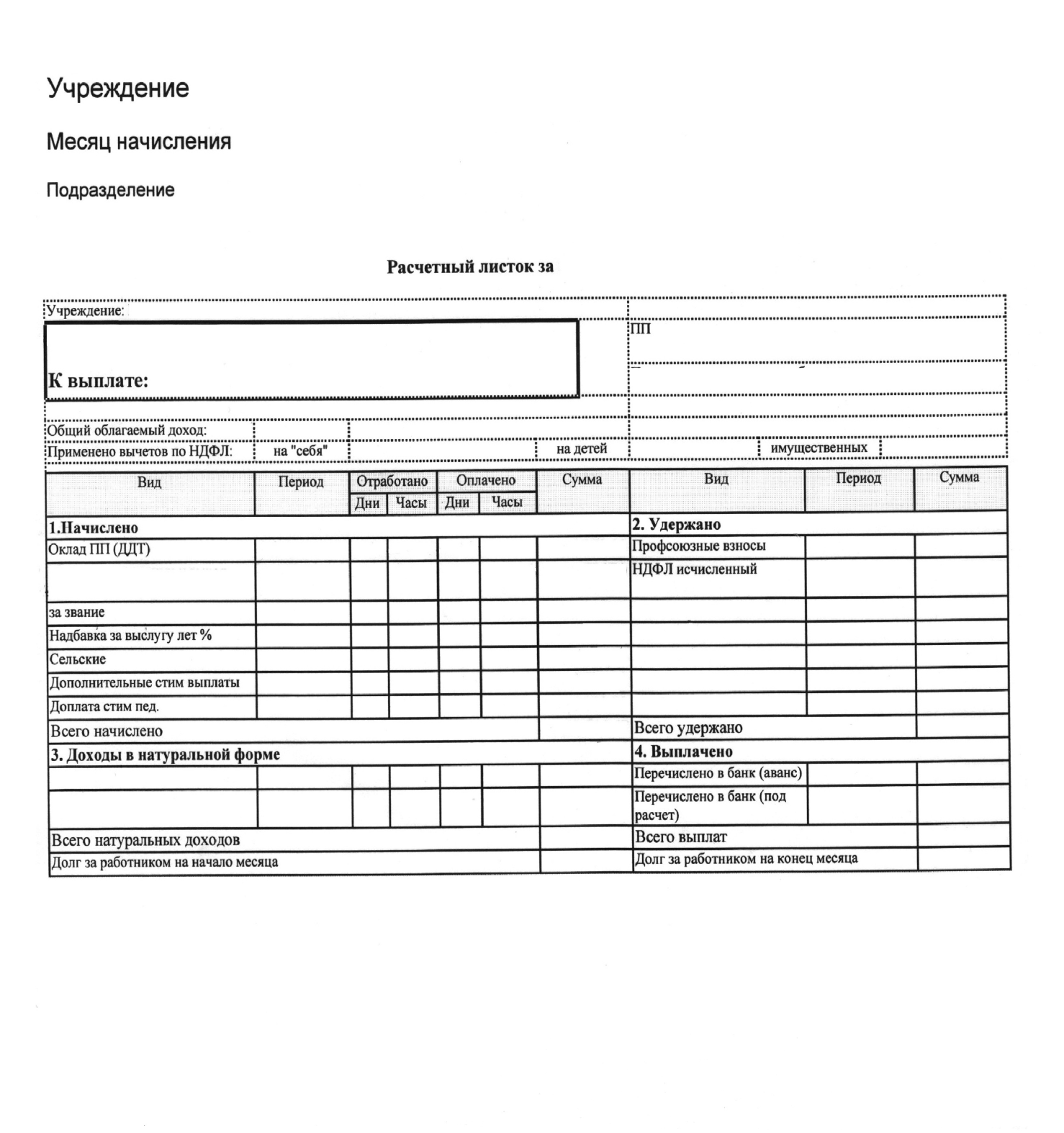 Приложение № 8к коллективному договоруСОГЛАСОВАНО:				             	            УТВЕРЖДАЮ:Председатель ПК	                                	                                     Заведующая МБДОУМБДОУ детского сада №18                                                             детского сада №18______ / А.Л. Токмакова/		                                          _______  /Д.А. Бирамова/«01» апреля 2016г.						                      «01» апреля 2016г.ПОЛОЖЕНИЕО защите персональных данных работников МБДОУ детского сада № 18.1. Общие положения.Настоящим Положением определяется порядок получения, обработки, хранения, передачи и любого другого использования персональных данных работника, а также ведения его личного дела в соответствии с трудовым законодательством Российской Федерации. Настоящее Положение разработано в соответствии с Конституцией РФ, Трудовым кодексом РФ, Перечнем сведений конфиденциального характера, утвержденным Указом Президента РФ от 06.03.97 № 188 и иными нормативными актами, действующими на территории Российской Федерации.В настоящем Положении будут использоваться следующие термины и определения:Работник – физическое лицо, состоящее в трудовых отношениях с работодателем.Персональные данные работника – информация, необходимая работодателю в связи с трудовыми отношениями и касающаяся конкретного работника (сведения о фактах, событиях и обстоятельствах частной жизни).Обработка персональных данных работника – деятельность уполномоченных лиц по обеспечению с помощью локального регулирования порядка обработки персональных данных и организационно-технических мер конфиденциальности информации о конкретном работнике, полученной работодателем в связи с трудовыми отношениями.Конфиденциальная информация – это информация (в документированном или электронном виде), доступ к которой ограничивается в соответствии с законодательством РФ.Сбор, обработка и защита персональных данных работника. Персональные данные работника относятся к конфиденциальной информации, то есть порядок работы с ними регламентирован действующим законодательством РФ и осуществляется с соблюдением строго определенных правил и условий. Данные требования установлены ст. 86 Трудового кодекса РФ и не подлежат изменению, исключению, так как являются обязательными для сторон трудового отношения.В целях обеспечения прав и свобод человека и гражданина работодатель и его представитель при обработке персональных данных работника обязаны соблюдать следующие общие требования:2.2.1. Обработка персональных данных работника может осуществляться исключительно в целях обеспечения соблюдения законов и иных нормативных правовых актов, содействия работникам в трудоустройстве, обучении и продвижении по службе, обеспечения личной безопасности работников, контроля количества и качества выполняемой работы и обеспечения сохранности имущества работодателя, работника и третьих лиц;2.2.2. При определении объема и содержания обрабатываемых персональных данных работника работодатель должен руководствоваться Конституцией РФ, Трудовым кодексом РФ и иными федеральными законами;2.2.3. Все персональные данные работника следует получать лично у работника. Если персональные данные работника возможно получить только у третьей стороны, то работник должен быть уведомлен об этом заранее и от него должно быть получено письменное согласие. Работодатель должен сообщить работнику о целях, предполагаемых источниках  и способах получения персональных данных, характере подлежащих получению персональных данных (например, оформление запроса на прежнее место работы работника в целях выяснения его профессиональных качеств; запроса в учебное заведение о подлинности документа об образовании и т. д.) и последствиях отказа работника дать письменное согласие на их получение.2.2.4. Работодатель не имеет права получать и обрабатывать персональные данные работника о его политических, религиозных и иных убеждениях  и частной жизни. В случаях, непосредственно связанных с вопросами трудовых отношений, в соответствии со статьей 24 Конституции РФ работодатель вправе получать и обрабатывать данные о частной жизни работника только с его письменного согласия;2.2.5. Работодатель не имеет права получать и обрабатывать персональные данные работника о его членстве в общественных объединениях или его профсоюзной деятельности, за исключением случаев, предусмотренных федеральным законом;2.2.6. При принятии решений, затрагивающих интересы работника, работодатель не имеет права основываться на персональных данных работника, полученных электронно или в результате их автоматизированной обработки.2.3. При поступлении на работу работник предоставляет персональные данные о себе в документированной форме. А именно:-  паспорт или иной документ, удостоверяющий личность;- трудовую книжку, за исключением случаев, когда трудовой договор заключается впервые или работник поступает на работу на условиях совместительства;- страховое свидетельство государственного пенсионного страхования;- документы воинского учета – для военнообязанных и лиц, подлежащих призыву на военную службу;- документ об образовании, о квалификации или наличии специальных знаний или специальной подготовки;- в отдельных случаях с учетом специфики работы действующим законодательством РФ может предусматриваться необходимость предоставления при заключении трудового договора дополнительных документов (например, медицинское заключение для лиц в возрасте до 18 лет; для лиц, занятых на тяжелых работах и работах с вредными и (или) опасными условиями труда, а также на работах, связанных с движением транспорта).2.4. Запрещается требовать от лица, поступающего на работу, документы помимо предусмотренных Трудовым кодексом РФ, иными федеральными законами, указами Президента РФ и постановлениями Правительства РФ.2.5. При заключении трудового договора и в ходе трудовой деятельности может возникнуть необходимость в предоставлении работником документов:- о возрасте детей;- о беременности женщины;- об инвалидности;- о донорстве;- о составе семьи; - о доходе с предыдущего места работы;- о необходимости ухода за больным членом семьи;     - прочие.      2.6.В состав персональных данных работника входят:- анкета;- автобиография;- образование;- сведения о трудовом и общем стаже;- сведения о предыдущем месте работы;- сведения о составе семьи;- паспортные данные;- сведения о воинском учете;- сведения о заработной плате сотрудника;- сведения о социальных льготах;- специальность;- занимаемая должность;- размер заработной платы;- наличие судимостей;- адрес места жительства;- домашний телефон;- содержание трудового договора;- содержание декларации, подаваемой в налоговую инспекцию;- подлинники и копии приказов по личному составу;- личные дела и трудовые книжки сотрудников;- основания к приказам по личному составу;- дела, содержащие материалы по повышению квалификации и переподготовке сотрудников, их аттестации, служебным расследованиям;- копии отчетов, направляемые в органы статистики;- копии документов об образовании;- результаты медицинского обследования на предмет годности к осуществлению трудовых обязанностей;- фотографии и иные сведения, относящиеся к персональным данным работника;- рекомендации, характеристики и т.п.2.7. После того, как будет принято решение о приеме работника на работу, а также впоследствии в процессе трудовой деятельности к документам, содержащим персональные данные работника, также будут относиться:- трудовой договор и приказ о приеме на работу;- приказы о поощрениях и взысканиях;- приказы об изменении условий трудового договора;- карточка унифицированной формы Т-2, утвержденная постановлением Госкомстата России от 05.01.04 № 1;- другие документы.2.8. Если персональные данные работника возможно получить только у третьей стороны, то работник должен быть уведомлен об этом не менее чем за три рабочих дня и от него должно быть получено письменное согласие (либо письменный отказ), которое работник должен дать в течение пяти рабочих дней с момента получения от работодателя соответствующего уведомления.В письменном уведомлении работодатель должен поставить работника в известность о последствиях отказа в даче им согласия на получение персональных данных, включая отказ в приеме на работу.2.9. Лица, получающие персональные данные работника, обязаны соблюдать режим секретности (конфиденциальности). Данное положение не распространяется на обмен персональными данными работников в порядке, установленном федеральными законами.2.10. Защита персональных данных работника от неправомерного их использования или утраты должна быть обеспечена работодателем за счет его средств в порядке, установленном Трудовым кодексом РФ, иными федеральными законами.2.11. Работники и их представители должны быть ознакомлены под роспись с документами организации, устанавливающими порядок обработки персональных данных работников, а также осведомлены об их правах и обязанностях в этой области.2.12. Работники не должны отказываться от своих прав на сохранение и защиту тайны. Если в трудовом договоре будет содержаться норма об отказе работника от данного права, то в этой части трудовой договор будет считаться недействительным.2.13. Работодатели, работники и их представители должны вырабатывать меры защиты персональных данных работников. Хранение персональных данных работникаСведения о работниках организации хранятся на бумажных носителях в помещении отдела персонала. Для этого используются специально оборудованные шкафы и сейфы, которые запираются. Сведения о работниках располагаются по отделениям, в алфавитном порядке. Ключ от шкафов и сейфов, в которых хранятся сведения о работниках организации, находится у начальника отдела кадров, а при его отсутствии – у специалиста по кадрам. Личные дела уволенных работников хранятся в архиве отдела кадров в алфавитном порядке.Конкретные обязанности по хранению личных дел работников, заполнению, хранению и выдаче трудовых книжек (дубликатов трудовых книжек), иных документов, отражающих персональные данные работников, возлагаются на работников отдела кадров и закрепляются в трудовых договорах, заключаемых с ними, и должностных инструкциях.В отношении некоторых документов действующим законодательством РФ могут быть установлены иные требования хранения, чем предусмотрено настоящим Положением. В таких случаях следует руководствоваться правилами, установленными соответствующим нормативным актом.Сведения о работниках организации могут также храниться на электронных носителях, доступ к которым ограничен паролем.Работодатель обеспечивает ограничение доступа к персональным данным работников лицам, не уполномоченным законом либо работодателем для получения соответствующих сведений.Доступ к персональным данным работников без специального разрешения имеют работники, занимающие в организации следующие должности:-заведующая;-работники бухгалтерии;При получении сведений, составляющих персональные данные работника, указанные лица должны иметь право получать только те персональные данные работника, которые необходимы для выполнения конкретных функций, заданий.Передача персональных данных работникаПри передаче персональных данных работника работодатель должен соблюдать следующие требования:4.1.1. Не сообщать персональные данные работника третьей стороне без письменного согласия работника, за исключением случаев, когда это необходимо в целях предупреждения угрозы жизни и здоровью работника, а также в случаях, установленных федеральным законом (например, несчастный случай на производстве обязывает работодателя при необходимости доставить пострадавшего в учреждения здравоохранения, немедленно проинформировать родственников пострадавшего, а также направить сообщение в органы и организации, определенные Трудовым кодексом РФ (ст. 228 ТК РФ), иными федеральными законами; о случаях острого отравления работодатель сообщает в соответствующий орган санитарно-эпидемиологического надзора).Учитывая, что Трудовой кодекс РФ не определяет критерии ситуаций, представляющих угрозу жизни или здоровью работника, работодатель в каждом конкретном случае делает самостоятельную оценку серьезности, неминуемости, степени такой угрозы. Если же лицо, обратившееся с запросом, не уполномочено федеральным законом на получение персональных данных работника, либо отсутствует письменное согласие работника на предоставление его персональных сведений, либо, по мнению работодателя, отсутствует угроза жизни или здоровью работника, работодатель обязан отказать в предоставлении персональных данных лицу. Лицу, обратившемуся с запросом, выдается письменное уведомление об отказе в предоставлении персональных данных.4.1.2. Не сообщать персональные данные работника в коммерческих целях без его письменного согласия. 4.1.3. Предупредить лиц, получающих персональные данные работника, о том, что эти данные могут быть использованы лишь в целях, для которых они сообщены, и требовать от этих лиц подтверждения того, что это правило соблюдено. 4.1.4. Осуществлять передачу персональных данных работника в пределах одного работодателя в соответствии с настоящим Положением.4.1.5. Разрешать доступ к персональным данным работников только специально уполномоченным лицам, при этом указанные лица должны иметь право получать только те персональные данные работника, которые необходимы для выполнения конкретных функций.4.1.6. Не запрашивать информацию о состоянии здоровья работника, за исключением тех сведений, которые относятся к вопросу о возможности выполнения работником трудовой функции (например, допустимо обращение за информацией о состоянии здоровья беременной женщины при решении вопроса о её переводе на другую работу, исключающую воздействие неблагоприятных техногенных факторов).4.1.7. Передавать персональные данные работника представителям работников в порядке, установленном ТК и настоящим Положением, и ограничивать эту информацию только теми персональными данными работника, которые необходимы для выполнения указанными представителями их функций.4.2. Данные требования установлены ст. 88 ТК РФ и не подлежат изменению, исключению, т.к. являются обязательными для сторон трудовых отношений.Обязанности работника и работодателя.5.1. В целях обеспечения достоверности персональных данных работник обязан:5.1.1. При приеме на работу предоставить работодателю полные и достоверные данные о себе.5.1.2. В случае изменения сведений, составляющих персональные данные работника, незамедлительно предоставить данную информацию работодателю.5.2. Работодатель обязан:5.2.1. Осуществлять защиту персональных данных работника.5.2.2. Обеспечить хранение первичной учетной документации по учету труда и его оплаты, к которой, в частности, относятся документы по учету кадров, документы по учету использования рабочего времени и расчетов с работниками по оплате труда и др. При этом персональные данные не должны храниться дольше, чем это оправдано выполнением задач, для которых они собирались, или дольше, чем это требуется в интересах лиц, о которых собраны данные.5.2.3. Заполнение документации, содержащей персональные данные работника, осуществлять в соответствии с унифицированными формами первичной учетной документации по учету труда и его оплаты, утвержденными постановлением Госкомстата России от 05.01.04. № 1.5.2.4. По письменному заявлению работника не позднее трех дней со дня подачи этого заявления выдавать последнему копии документов, связанных с работой (копии приказа о приеме на работу, приказов о переводе на другую работу, приказа об увольнении с работы; выписки из трудовой книжки; справки о заработной плате, периоде работы у данного работодателя и другое). Копии документов, связанных с работой, должны быть заверены надлежащим образом и предоставляться работнику безвозмездно.5.2.5. Вести учет передачи персональных данных работника третьим лицам путем ведения соответствующего журнала, отражающего сведения о поступившем запросе (кто является отправителем запроса, дата его поступления работодателю), дату ответа на запрос, какая именно информация была передана либо отметку об отказе в ее предоставлении, либо ограничиваться помещением в личное дело работника выписок, копий документов и т.п., отражающих сведения о поступившем запросе и результатах его рассмотрения.5.2.6. В целях обеспечения сохранности документов по личному составу увольняемых работников в случае реорганизации и ликвидации организации а также социальной защищенности граждан, выполняющих работу по трудовому договору, включать в свои учредительные документы правила учета и сохранности документов по личному составу, а также своевременной передачи их на государственное хранение при реорганизации или ликвидации юридического лица (распоряжение Правительства РФ от 21.03.94. № 358-р «Об обеспечении сохранности документов по личному составу»).5.2.7. В случае реорганизации или ликвидации организации учет и сохранность документов по личному составу, порядок передачи их на государственное хранение осуществлять в соответствии с правилами, предусмотренными учредительными документами.6. Права работников в целях защиты персональных данных.6.1. В целях обеспечения защиты персональных данных, хранящихся у работодателя, работники имеют право на:6.1.1. Полную информацию об их персональных данных и обработке этих данных, в частности работник имеет право знать, кто и в каких целях использует или использовал его персональные данные;6.1.2. Свободный бесплатный доступ к своим персональным данным, включая право на получение копий любой записи, содержащей персональные данные работника, за исключением случаев, предусмотренных Федеральным Законом;6.1.3. Определение представителей для защиты своих персональных данных;6.1.4. Доступ к относящимся к ним медицинским данным;6.1.5. Требование об исключении или исправлении неверных или неполных персональных данных, а так же данных, обработанных с нарушением требований настоящего Кодекса. При отказе работодателя исключить или исправить персональные данные работник имеет право заявить в письменной форме работодателю о своем несогласии с соответствующим обоснованием такого несогласия. Персональные данные оценочного характера работник имеет право дополнить заявлением, выражающим его собственную точку зрения;6.1.6. Требование об извещении работодателем всех лиц, которым ранее были сообщены неверные или неполные персональные данные работника, обо всех произведенных в них исключениях, исправлениях или дополнениях;6.1.7. Обжалование в суд любых неправомерных действий или бездействия работодателя при обработке и защите его персональных данных.7. Ответственность за нарушение норм, регулирующих получение, обработку и защиту персональных данных работника.7.1. Лица, виновные в нарушении норм, регулирующих получение, обработку и защиту персональных данных работника, привлекаются к дисциплинарной и материальной ответственности в порядке, установленном Трудовым кодексом РФ и иными федеральными законами, а также привлекаются к гражданско-правовой, административной и уголовной ответственности в порядке, установленном Федеральными Законами;7.2. Неправомерный отказ работодателя исключить или исправить персональные данные работника, а также любое иное нарушение прав работника на защиту персональных данных влечет возникновение у работника права требовать устранения нарушения его прав и компенсации причиненного таким нарушением морального вреда.8. Заключительные положения8.1. Настоящее положение вступает в силу с момента его утверждения руководителем.8.2. При приеме на работу настоящее положение доводится до сведения работников персонально под роспись.Приложение № 9к коллективному договоруСОГЛАСОВАНО:				             	            УТВЕРЖДАЮ:Председатель ПК	                                	                                     Заведующая МБДОУМБДОУ детского сада №18                                                             детского сада №18______ / А.Л. Токмакова/		                                          _______  /Д.А. Бирамова/«01» апреля 2016г.						                      «01» апреля 2016г.    Перечень профессий и работ при выполнении которых, работникам предоставляются средства индивидуальной защиты в соответствии с утвержденными нормами.Специалист по охране труда   __________   /К.А. Медведева/Приложение № 10к коллективному договоруСОГЛАСОВАНО:				             	            УТВЕРЖДАЮ:Председатель ПК	                                	                                     Заведующая МБДОУМБДОУ детского сада №18                                                             детского сада №18______ / А.Л. Токмакова/		                                          _______  /Д.А. Бирамова/«01» апреля 2016г.						                      «01» апреля 2016г.ПЕРЕЧЕНЬдолжностей работников с ненормированным рабочим днем.Заведующая МБДОУ детский сад №18 __________ /Бирамова Д.А./«01» апреля 2016г.Председатель профсоюзногокомитета__________/Токмакова А.Л./ «01» апреля 2016г.№п/пНаименование приложенияСтр.1Правила внутреннего трудового распорядка.272Соглашение по охране труда на 2016 год.393Положение об охране труда.414Перечень профессий и должностей, подлежащих периодическому медицинскому осмотру.515Перечень профессий и должностей работников, имеющих право на получение мыла, смывающих средств.526Перечень профессий и должностей с тяжелыми и (или) вредными условиями труда, за работу в которых работники имеют право на доплаты и дополнительные отпуска.537Форма расчетного листка.548Положение о защите персональных данных работников.559Перечень профессий и работ, при выполнении которых, работникам предоставляются средства индивидуальной защиты в соответствии с утверждёнными нормами.6310Специальный перечень должностей работников,                           с ненормированным рабочим днём.65№Должность Количество часов в неделюГрафик работы Перерыв 1ЗаведующаяНенормированный рабочий деньНенормированный рабочий день2Музыкальный руководитель6с  08-00 до 9-123Медицинский работник18       с  08.00-11.304Воспитатель36с 07.00-до 17-30График работы: 2 дня рабочих 1 выходной5Воспитатель 18с 07.00-до 17-30График работы: 1 день рабочих 2 выходной6Дворник 18с 7.30-117Повар 36          с 07-12.25с 08 -15.128Заведующая хозяйствомНенормированный рабочий деньНенормированный рабочий день9Сторож (муж.)40График сменности10Сторож (жен.)36График сменности11Машинист по стирке и ремонту спец.одежды18с 08-00-11.3012Помощник воспитателя36с 07.50-16.5213.00-14.3013Оператор котельной (муж.)40с 08.00-17.0013.00-14.0014Оператор котельной (жен.)36с 08.00-16.1213.00-14.00№п/пНаименование мероприятий (работ)Стоимость (тыс.руб.)Срок выполненияОтветственные завыполнениеКоличество работников,которым:Количество работников,которым:Количество работников,которым:Количество работников,которым:№п/пНаименование мероприятий (работ)Стоимость (тыс.руб.)Срок выполненияОтветственные завыполнениеулучшаются условия трудаулучшаются условия трудаоблегчаются условия трудаоблегчаются условия труда№п/пНаименование мероприятий (работ)Стоимость (тыс.руб.)Срок выполненияОтветственные завыполнениевсегов т.ч. женщинвсегов т.ч. женщин125678910111 Проведение инструктажей ТБ: вводного, текущего, на рабочих местах.На все приобретения выделить сумму 20550 руб.в течение годаЗаведующая,завхоз101010102Ежегодно организовывать проверку состояния защитного заземления и периодические проверки состояния помещений (1 раз в год).На все приобретения выделить сумму 20550 руб.апрельЗаведующая,завхоз77773Воспитателям групп: создать здоровые и безопасные условия проведения занятий;На все приобретения выделить сумму 20550 руб.в течение годавоспитатели88884Обеспечить выполнение инструкций и правил ТБ и промсанитарии;На все приобретения выделить сумму 20550 руб.в течение годаЗаведующая,  завхоз77775Обеспечение МОП спецодеждой. Обеспечение работников мылом, смывающими и обезвреживающими средствами.На все приобретения выделить сумму 20550 руб.в течение годаЗаведующая,  завхоз101010106Разработка, утверждение и размножение инструкций по охране труда и пожарной безопасности, отдельно по профессиям.На все приобретения выделить сумму 20550 руб.По графикуОтветственный по охране труда7Периодические мед.осмотры работников.На все приобретения выделить сумму 20550 руб.1 раз в годЗаведующая8Обучение и проверка знаний по условиям трудаНа все приобретения выделить сумму 20550 руб.1 раз в годЗаведующая9Обеспечение ОУ законодательными и иными нормативно-правовыми актами по охране труда и пожарной безопасности.На все приобретения выделить сумму 20550 руб.      в течение годаЗаведующая хозяйством10Внедрение и совершенствование технических устройств, обеспечивающих защиту работников от поражения эл.током.На все приобретения выделить сумму 20550 руб.октябрьЗаведующая хозяйством№Наименование профессий и должностейОснованиеПредварительныйПериодический1ЗаведующаяПриказ Министерства здравоохранения и социального развития РФ от 12  апреля 2011г.  № 302нПри поступлении на работу1 раз в год2Педагогические работникиПриказ Министерства здравоохранения и социального развития РФ от 12  апреля 2011г.  № 302нПри поступлении на работу1 раз в год3Заведующая хозяйствомПриказ Министерства здравоохранения и социального развития РФ от 12  апреля 2011г.  № 302нПри поступлении на работу1 раз в год4Помощники воспитателейПриказ Министерства здравоохранения и социального развития РФ от 12  апреля 2011г.  № 302нПри поступлении на работу1 раз в год5ПоварПриказ Министерства здравоохранения и социального развития РФ от 12  апреля 2011г.  № 302нПри поступлении на работу1 раз в год6СторожаПриказ Министерства здравоохранения и социального развития РФ от 12  апреля 2011г.  № 302нПри поступлении на работу1 раз в год7ДворникПриказ Министерства здравоохранения и социального развития РФ от 12  апреля 2011г.  № 302нПри поступлении на работу1 раз в год8Операторы котельнойПриказ Министерства здравоохранения и социального развития РФ от 12  апреля 2011г.  № 302нПри поступлении на работу1 раз в год9Машинист по стирке и ремонту спецодеждыПриказ Министерства здравоохранения и социального развития РФ от 12  апреля 2011г.  № 302нПри поступлении на работу1 раз в год№ Наименование профессий и должностейНаименование средствКоличествоПериодичность1Повар мыло200 гр.1 раз в месяц2Помощник воспитателяМыло, мыло жидкое,    моющее средствочистящее средство200 гр.                     250 мл.0,400 мл.0.2 кг1 раз в месяц3Медицинская сестрамыло200 гр.1 раз в месяц4Заведующаямыло200 гр.1 раз в месяц5Воспитательмыло200 гр.1 раз в месяц6Оператор котельнойМылоМыло жидкое200 гр.250 мл.1 раз в месяц7Машинист  по стирке и ремонту спецодеждымыло, стиральный порошок200 гр.3 кг.1 раз в месяц8Дворникмыло200 гр.1 раз в месяц9ЗавхозМыло,     чистящий порошок200 гр.0,400 гр.1 раз в месяц№Наименование профессий и должностейРазмер доплатыКоличество дней дополнительного к отпуску (календарных дней)Основание1Повар12%71.Карта аттестации рабочего места по условиям труда (код 268.01.01)№ п/пНаименование профессий, должностьНаименование СИЗНорма выдачиПериодичность1234511Помощник воспитателяХалат, перчатки резиновые, рукавицы комбинированные3 шт.     12 пар6 пар1 раз в год22Повар Куртка белая хлопчатобумажная ПолотенцеФартук из плотной ткани Колпак2 шт.2 шт.6 шт.2 шт.2 шт.1 раз в год33Медицинский   работникХалат белый хлопчатобумажныйПерчаткиПолотенцеКолпак хлопчатобумажный      2 шт.      12 пар 2 шт. 1 шт.1 раз в год44Заведующая Халат белый хлопчатобумажный 2 шт.     .1 раз в год5Машинист по стирке белья и ремонту спец.одеждыКостюм хлопчатобумажныйПерчатки резиновые Фартук хлопчатобумажныйРукавицы комбинированные2 шт.      12 шт.      2 шт.     6 пар1 раз в год6ДворникКостюм хлопчатобумажный Рукавицы комбинированныеФартук хлопчатобумажныйПлащ непромокаемыйКуртка на утепленной прокладкеСапоги кожаные утепленные      2 шт.     6 пар    2 шт.    1 шт.    1 шт.   1 пара1 раз в год7Завхоз Халат белый хлопчатобумажныйКолпак   2 шт.   2 шт.1 раз в год8ВоспитательХалат белый хлопчатобумажныйКолпак    2 шт.    2 шт.1 раз в год9Сторожа Костюм хлопчатобумажный, плащ хлопчатобумажный с водоотталкивающий  пропиткой      2шт.    1 шт.       1 раз в год10Оператор котельной Костюм хлопчатобумажный   1 шт.1 раз в год№Наименование должностей работниковПродолжительность дополнительного отпуска (календарных дней)Основание 1Заведующая3Ст.101 ТК РФ2Заведующий хозяйством3Ст.101 ТК РФ